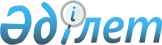 Об утверждении Инструкции по ведению бухгалтерского учета отдельными субъектами финансового рынкаПостановление Правления Национального Банка Республики Казахстан от 1 июля 2011 года № 68. Зарегистрировано в Министерстве юстиции Республики Казахстан 12 августа 2011 года № 7121.
      В соответствии с подпунктом 63) части второй статьи 15 Закона Республики Казахстан "О Национальном Банке Республики Казахстан", подпунктами 1) и 3-4) пункта 6 статьи 20 Закона Республики Казахстан "О бухгалтерском учете и финансовой отчетности" Правление Национального Банка Республики Казахстан ПОСТАНОВЛЯЕТ:
      Сноска. Преамбула - в редакции постановления Правления Национального Банка РК от 19.12.2022 № 122 (вводится в действие c 01.01.2023).


      1. Утвердить прилагаемую Инструкцию по ведению бухгалтерского учета отдельными субъектами финансового рынка.
      2. Настоящее постановление вводится в действие по истечении десяти календарных дней после дня его первого официального опубликования.
      3. Со дня введения в действие настоящего постановления признать утратившими силу постановление Правления Национального Банка Республики Казахстан от 28 ноября 2008 года № 98 "Об утверждении Инструкции по ведению бухгалтерского учета отдельными субъектами финансового рынка Республики Казахстан" (зарегистрированное в Реестре государственной регистрации нормативных правовых актов под № 5433). Инструкция
по ведению бухгалтерского учета
отдельными субъектами финансового рынка Глава 1. Общие положения
      Сноска. Заголовок главы 1 в редакции постановления Правления Национального Банка РК от 28.11.2016 № 279 (вводится в действие по истечении десяти календарных дней после дня его первого официального опубликования).
      1. Настоящая Инструкция разработана в соответствии с подпунктом 63) части второй статьи 15 Закона Республики Казахстан "О Национальном Банке Республики Казахстан", подпунктами 1) и 3-4) пункта 6 статьи 20 Закона Республики Казахстан "О бухгалтерском учете и финансовой отчетности" и международными стандартами финансовой отчетности.
      Сноска. Пункт 1 - в редакции постановления Правления Национального Банка РК от 19.12.2022 № 122 (вводится в действие c 01.01.2023).


      2. Настоящая Инструкция детализирует ведение бухгалтерского учета операций по размещению собственных денег во вклады, займы, ценные бумаги, производные финансовые инструменты, аффинированные драгоценные металлы, иностранную валюту, операций хеджирования, а также операций РЕПО и обратного РЕПО единым накопительным пенсионным фондом, добровольными накопительными пенсионными фондами (далее – накопительные пенсионные фонды), организациями, осуществляющими отдельные виды банковских операций (за исключением ипотечных организаций и юридических лиц, ранее являвшихся дочерними банками), профессиональными участниками рынка ценных бумаг, организациями, осуществляющими микрофинансовую деятельность, страховыми брокерами и филиалами страховых брокеров - нерезидентов Республики Казахстан, организацией, гарантирующей осуществление страховых выплат страхователям (застрахованным, выгодоприобретателям) в случае ликвидации страховых организаций (далее – организация).
      Сноска. Пункт 2 - в редакции постановления Правления Национального Банка РК от 21.11.2022 № 97 (вводится в действие с 01.01.2023).


       3. В настоящей Инструкции применяются методы учета сделок покупки и продажи финансовых активов на дату заключения сделки и на дату расчетов по сделке в соответствии с международными стандартами финансовой отчетности. Выбор одного из указанных в настоящем пункте методов учета сделок покупки и продажи финансовых активов определяется учетной политикой организации.
      4. Допускается совершение дополнительных бухгалтерских записей, не противоречащих настоящей Инструкции и законодательству Республики Казахстан о бухгалтерском учете и финансовой отчетности.
      Сноска. Пункт 4 в редакции постановления Правления Национального Банка РК от 14.10.2019 № 171 (вводится в действие по истечении десяти календарных дней после дня его первого официального опубликования).

 Глава 2. Основные понятия, используемые в настоящей Инструкции
      Сноска. Заголовок главы 2 в редакции постановления Правления Национального Банка РК от 28.11.2016 № 279 (вводится в действие по истечении десяти календарных дней после дня его первого официального опубликования).
      5. В настоящей Инструкции используются следующие понятия:
      1) долговые ценные бумаги - ценные бумаги, удостоверяющие право ее владельца на получение от эмитента суммы основного долга в размере и в сроки, установленные условиями выпуска;
      2) дисконт (скидка) - сумма отрицательной разницы, возникающая между стоимостью приобретения долговой ценной бумаги (без учета начисленного вознаграждения) и ее номинальной стоимостью, образующая доходы будущих периодов для инвестора (покупателя);
      3) учетная стоимость - стоимость, по которой актив или обязательство отражены в бухгалтерском балансе за вычетом вознаграждения;
      4) исключен постановлением Правления Национального Банка РК от 14.10.2019 № 171 (вводится в действие по истечении десяти календарных дней после дня его первого официального опубликования);


      5) затраты по сделке - это дополнительные расходы, прямо связанные с приобретением, выпуском или выбытием финансового актива или финансового обязательства, которые являются обязательным условием для их приобретения, выпуска или реализации;
      6) премия - сумма положительной разницы, возникающая между стоимостью приобретения долговой ценной бумаги (без учета начисленного вознаграждения), и ее номинальной стоимостью, образующая расходы будущих периодов для инвестора (покупателя);
      7) амортизация премии или дисконта (скидки) - это постепенное отнесение суммы числящейся премии или дисконта (скидки) на доходы или расходы организации;
      8) долевые ценные бумаги - ценные бумаги, удостоверяющие право на долю в чистых активах (активы за вычетом обязательств) организации. В целях настоящей Инструкции к долевым ценным бумагам относятся акции, депозитарные расписки на акции, паи паевых инвестиционных фондов и другие ценные бумаги, подпадающие под определение долевых ценных бумаг в соответствии с международными стандартами финансовой отчетности.
      Сноска. Пункт 5 с изменением, внесенным постановлением Правления Национального Банка РК от 14.10.2019 № 171 (вводится в действие по истечении десяти календарных дней после дня его первого официального опубликования).

 Глава 3. Бухгалтерский учет операций с ценными бумагами
      Сноска. Заголовок главы 3 в редакции постановления Правления Национального Банка РК от 28.11.2016 № 279 (вводится в действие по истечении десяти календарных дней после дня его первого официального опубликования). Параграф 1. Учет приобретенных долговых ценных бумаг, учитываемых по справедливой стоимости, изменения которой отражаются в составе прибыли или убытка, и учитываемых по справедливой стоимости через прочий совокупный доход
      Сноска. Заголовок параграфа 1 в редакции постановления Правления Национального Банка РК от 14.10.2019 № 171 (вводится в действие по истечении десяти календарных дней после дня его первого официального опубликования).
      6. При покупке долговых ценных бумаг, классифицированных в категории "ценные бумаги, оцениваемые по справедливой стоимости, изменения которой отражаются в составе прибыли или убытка" и "ценные бумаги, учитываемые по справедливой стоимости через прочий совокупный доход" (на покупную стоимость, включающую затраты по сделке) осуществляются следующие бухгалтерские записи:
      1) при перечислении аванса брокеру:
      2) на чистую стоимость приобретенной долговой ценной бумаги (на сумму, не превышающую ее номинальную стоимость) с учетом затрат по сделке:
      3) на сумму премии, включающую затраты, связанные с приобретением долговой ценной бумаги:
      4) на сумму дисконта (скидки):
      5) на сумму вознаграждения, начисленного предыдущим держателем:
      6) в случае превышения суммы сделки по покупке долговых ценных бумаг над их справедливой стоимостью:
      7) в случае превышения справедливой стоимости долговых ценных бумаг над суммой сделки по их покупке:      Сноска. Пункт 6 в редакции постановления Правления Национального Банка РК от 14.10.2019 № 171 (вводится в действие по истечении десяти календарных дней после дня его первого официального опубликования).


      7. При начислении вознаграждения по приобретенным долговым ценным бумагам, учитываемым по справедливой стоимости, изменения которой отражаются в составе прибыли или убытка, и учитываемым по справедливой стоимости через прочий совокупный доход, с периодичностью, установленной учетной политикой организации, на сумму начисленного вознаграждения осуществляется следующая бухгалтерская запись:      Сноска. Пункт 7 в редакции постановления Правления Национального Банка РК от 14.10.2019 № 171 (вводится в действие по истечении десяти календарных дней после дня его первого официального опубликования).


      8. При начислении расходов в виде корпоративного подоходного налога, подлежащего удержанию у источника выплаты эмитентом долговой ценной бумаги, осуществляется следующая бухгалтерская запись:
      9. При амортизации премии или дисконта (скидки) по приобретенным долговым ценным бумагам, учитываемым по справедливой стоимости, изменения которой отражаются в составе прибыли или убытка, и учитываемым по справедливой стоимости через прочий совокупный доход, с периодичностью, установленной учетной политикой организации, осуществляются следующие бухгалтерские записи:
      1) на сумму амортизации премии:
      2) на сумму амортизации дисконта (скидки):      Сноска. Пункт 9 в редакции постановления Правления Национального Банка РК от 14.10.2019 № 171 (вводится в действие по истечении десяти календарных дней после дня его первого официального опубликования).


      10. После начисления вознаграждения и амортизации премии или дисконта (скидки) согласно пунктам 7 и 9 настоящей Инструкции, производится переоценка приобретенных долговых ценных бумаг, оцениваемых по справедливой стоимости, изменения которой отражаются в составе прибыли или убытка, и учитываемых по справедливой стоимости через прочий совокупный доход, по справедливой стоимости, с периодичностью, установленной учетной политикой организации, и осуществляются следующие бухгалтерские записи:
      1) по долговым ценным бумагам, учитываемым по справедливой стоимости, изменения которой отражаются в составе прибыли или убытка:
      если справедливая стоимость долговых ценных бумаг выше их учетной стоимости:
      если учетная стоимость долговых ценных бумаг выше их справедливой стоимости:
      на сумму числящейся положительной или отрицательной корректировки справедливой стоимости долговых ценных бумаг:
      2) по долговым ценным бумагам, учитываемым по справедливой стоимости через прочий совокупный доход:
      если справедливая стоимость долговых ценных бумаг выше их учетной стоимости:
      если учетная стоимость долговых ценных бумаг выше их справедливой стоимости:
      на сумму числящейся положительной или отрицательной корректировки справедливой стоимости долговых ценных бумаг:      Сноска. Пункт 10 с изменением, внесенным постановлением Правления Национального Банка РК от 14.10.2019 № 171 (вводится в действие по истечении десяти календарных дней после дня его первого официального опубликования).


      11. При переоценке долговых ценных бумаг, учитываемых по справедливой стоимости, изменения которой отражаются в составе прибыли или убытка, и учитываемых по справедливой стоимости через прочий совокупный доход, стоимость которых выражена в иностранной валюте, по обменному курсу валют осуществляются следующие бухгалтерские записи:
      1) по долговым ценным бумагам, учитываемым по справедливой стоимости, изменения которой отражаются в составе прибыли или убытка:
      при увеличении обменного курса валют на сумму положительной курсовой разницы:
      одновременно, на сумму отрицательной курсовой разницы:
      при уменьшении обменного курса валют на сумму отрицательной курсовой разницы:
      одновременно, на сумму положительной курсовой разницы:
      2) по долговым ценным бумагам, учитываемым по справедливой стоимости через прочий совокупный доход:
      при увеличении обменного курса валют на сумму положительной курсовой разницы:
      одновременно, на сумму отрицательной курсовой разницы:
      на сумму положительной корректировки справедливой стоимости долговых ценных бумаг:
      при уменьшении обменного курса валют на сумму отрицательной курсовой разницы:
      одновременно, на сумму положительной курсовой разницы:
      на сумму отрицательной корректировки справедливой стоимости долговых ценных бумаг:      Сноска. Пункт 11 в редакции постановления Правления Национального Банка РК от 14.10.2019 № 171 (вводится в действие по истечении десяти календарных дней после дня его первого официального опубликования).


      12. При получении от эмитента начисленного вознаграждения по приобретенным долговым ценным бумагам, учитываемым по справедливой стоимости, изменения которой отражаются в составе прибыли или убытка, и учитываемым по справедливой стоимости через прочий совокупный доход, осуществляются следующие бухгалтерские записи:
      1) на сумму полученного вознаграждения:
      2) на сумму удержанного корпоративного подоходного налога:      Сноска. Пункт 12 в редакции постановления Правления Национального Банка РК от 14.10.2019 № 171 (вводится в действие по истечении десяти календарных дней после дня его первого официального опубликования).


      13. При продаже приобретенных долговых ценных бумаг, учитываемых по справедливой стоимости, изменения которой отражаются в составе прибыли или убытка, и учитываемых по справедливой стоимости через прочий совокупный доход, после начисления вознаграждения, амортизации премии или дисконта (скидки) и переоценки долговых ценных бумаг по справедливой стоимости согласно пунктам 7, 9 и 10 настоящей Инструкции, осуществляются следующие бухгалтерские записи:
      1) на сумму несамортизированной премии по долговым ценным бумагам, учитываемым по справедливой стоимости, изменения которой отражаются в составе прибыли или убытка, и учитываемым по справедливой стоимости через прочий совокупный доход:
      2) на сумму несамортизированного дисконта (скидки) по долговым ценным бумагам, учитываемым по справедливой стоимости, изменения которой отражаются в составе прибыли или убытка, и учитываемым по справедливой стоимости через прочий совокупный доход:
      3) на сумму заключенной сделки по продаже долговых ценных бумаг, учитываемых по справедливой стоимости, изменения которой отражаются в составе прибыли или убытка, и учитываемых по справедливой стоимости через прочий совокупный доход:
      4) в случае превышения суммы заключенной сделки по продаже долговых ценных бумаг, учитываемых по справедливой стоимости, изменения которой отражаются в составе прибыли или убытка, и учитываемых по справедливой стоимости через прочий совокупный доход, над их учетной стоимостью, на сумму разницы:
      5) в случае превышения учетной стоимости долговых ценных бумаг, учитываемых по справедливой стоимости, изменения которой отражаются в составе прибыли или убытка, и учитываемых по справедливой стоимости через прочий совокупный доход, над суммой заключенной сделки по их продаже, на сумму разницы:
      6) на сумму доходов от переоценки долговых ценных бумаг, учитываемых по справедливой стоимости через прочий совокупный доход:
      7) на сумму расходов от переоценки долговых ценных бумаг, учитываемых по справедливой стоимости через прочий совокупный доход:      Сноска. Пункт 13 в редакции постановления Правления Национального Банка РК от 14.10.2019 № 171 (вводится в действие по истечении десяти календарных дней после дня его первого официального опубликования).


      14. При погашении эмитентом долговых ценных бумаг, учитываемых по справедливой стоимости через прочий совокупный доход и учитываемых по справедливой стоимости, изменения которой отражаются в составе прибыли или убытка, после начисления вознаграждения, амортизации премии или дисконта (скидки) и переоценки долговых ценных бумаг по справедливой стоимости согласно пунктам 7, 9 и 10 настоящей Инструкции, осуществляются следующие бухгалтерские записи:
      1) на сумму денег, поступивших от эмитента долговых ценных бумаг, учитываемых по справедливой стоимости, изменения которой отражаются в составе прибыли или убытка, и учитываемых по справедливой стоимости через прочий совокупный доход:
      2) на сумму удержанного корпоративного подоходного налога:
      3) на сумму доходов от переоценки долговых ценных бумаг, учитываемых по справедливой стоимости через прочий совокупный доход:
      4) на сумму расходов от переоценки долговых ценных бумаг, учитываемых по справедливой стоимости через прочий совокупный доход:      Сноска. Пункт 14 в редакции постановления Правления Национального Банка РК от 14.10.2019 № 171 (вводится в действие по истечении десяти календарных дней после дня его первого официального опубликования).

 Параграф 2. Учет приобретенных долговых ценных бумаг, учитываемых по амортизированной стоимости
      Сноска. Параграф 2 в редакции постановления Правления Национального Банка РК от 22.12.2017 № 251 (вводится в действие по истечении десяти календарных дней после дня его первого официального опубликования).
      15. При покупке долговых ценных бумаг, учитываемых по амортизированной стоимости (на покупную стоимость, включающую затраты по сделке), осуществляются следующие бухгалтерские записи:
      1) при перечислении аванса брокеру:
      2) на чистую стоимость приобретенной долговой ценной бумаги (на сумму, не превышающую ее номинальную стоимость) с учетом затрат по сделке:
      3) на сумму премии, включающую затраты, связанные с приобретением долговой ценной бумаги:
      4) на сумму дисконта (скидки):
      5) на сумму вознаграждения, начисленного предыдущим держателем:
      6) в случае превышения суммы сделки по покупке долговых ценных бумаг над их справедливой стоимостью:
      7) в случае превышения справедливой стоимости долговых ценных бумаг над суммой сделки по их покупке:
      16. При начислении вознаграждения по приобретенным долговым ценным бумагам, учитываемым по амортизированной стоимости, с периодичностью, установленной учетной политикой организации, осуществляется следующая бухгалтерская запись:
      17. При начислении расходов в виде корпоративного подоходного налога, подлежащего удержанию у источника выплаты эмитентом долговой ценной бумаги, учитываемым по амортизированной стоимости, осуществляется следующая бухгалтерская запись:
      18. При амортизации премии или дисконта (скидки) по приобретенным долговым ценным бумагам, учитываемым по амортизированной стоимости, с периодичностью, установленной учетной политикой организации, осуществляются следующие бухгалтерские записи:
      1) на сумму амортизации премии:
      2) на сумму амортизации дисконта (скидки):
      19. При переоценке долговых ценных бумаг, учитываемых по амортизированной стоимости, стоимость которых выражена в иностранной валюте, по обменному курсу валют, осуществляются следующие бухгалтерские записи:
      1) на сумму положительной курсовой разницы:
      одновременно, на сумму отрицательной курсовой разницы:
      2) на сумму отрицательной курсовой разницы:
      одновременно, на сумму положительной курсовой разницы:      Сноска. Пункт 19 в редакции постановления Правления Национального Банка РК от 14.10.2019 № 171 (вводится в действие по истечении десяти календарных дней после дня его первого официального опубликования).


      20. При погашении эмитентом начисленного вознаграждения по долговым ценным бумагам, учитываемым по амортизированной стоимости, осуществляются следующие бухгалтерские записи:
      1) на сумму выплаченного вознаграждения:
      2) на сумму удержанного корпоративного подоходного налога:
      21. При продаже долговых ценных бумаг, учитываемых по амортизированной стоимости, после начисления вознаграждения и амортизации премии или дисконта (скидки) согласно пунктам 16 и 18 настоящей Инструкции, осуществляются следующие бухгалтерские записи:
      1) на сумму несамортизированной премии:
      2) на сумму несамортизированного дисконта (скидки):
      3) на сумму заключенной сделки по продаже долговых ценных бумаг, учитываемых по амортизированной стоимости:
      4) в случае превышения суммы заключенной сделки по продаже долговых ценных бумаг, учитываемых по амортизированной стоимости, над их учетной стоимостью, на сумму разницы:
      5) в случае превышения учетной стоимости долговых ценных бумаг, учитываемых по амортизированной стоимости, над суммой заключенной сделки по их продаже, на сумму разницы:
      22. При погашении эмитентом долговых ценных бумаг, учитываемых по амортизированной стоимости, после начисления вознаграждения и амортизации премии или дисконта (скидки) согласно пунктам 16 и 18 настоящей Инструкции, осуществляются следующие бухгалтерские записи:
      1) на сумму денег, поступивших от эмитента долговых ценных бумаг:
      2) на сумму удержанного корпоративного подоходного налога:      3) исключен постановлением Правления Национального Банка РК от 14.10.2019 № 171 (вводится в действие по истечении десяти календарных дней после дня его первого официального опубликования);

      4) исключен постановлением Правления Национального Банка РК от 14.10.2019 № 171 (вводится в действие по истечении десяти календарных дней после дня его первого официального опубликования).

      Сноска. Пункт 22 с изменениями, внесенными постановлением Правления Национального Банка РК от 14.10.2019 № 171 (вводится в действие по истечении десяти календарных дней после дня его первого официального опубликования).

 Параграф 3. Учет долговых ценных бумаг,
выпущенных организацией в обращение
      23. При размещении долговых ценных бумаг, выпущенных организацией в обращение, осуществляются следующие бухгалтерские записи:
      1) на чистую стоимость размещенной долговой ценной бумаги (на сумму, не превышающую ее номинальную стоимость):
      Дт 1030 Денежные средства на текущих счетах
      Кт 4030 07 Выпущенные в обращение ценные бумаги;
      2) на сумму премии, включающую затраты, связанные с приобретением долговой ценной бумаги:
      Дт 1030 Денежные средства на текущих счетах
      Кт 4030 09 Премия по выпущенным в обращение ценным бумагам;
      3) на сумму дисконта (скидки):
      Дт 4030 08 Дисконт по выпущенным в обращение ценным бумагам
      Кт 4030 07 Выпущенные в обращение ценные бумаги.
      24. При начислении вознаграждения по долговым ценным бумагам, выпущенным организацией в обращение, с периодичностью, установленной учетной политикой организации, на сумму вознаграждения осуществляется следующая бухгалтерская запись:
      Дт 7310 01 Расходы, связанные с выплатой вознаграждения по
      ценным бумагам, выпущенным в обращение
      Кт 3380 01 Начисленные расходы в виде вознаграждения по ценным
      бумагам, выпущенным в обращение
      4160 01 Начисленные расходы в виде вознаграждения по ценным
      бумагам, выпущенным в обращение.
      25. При амортизации премии или дисконта (скидки) по выпущенным организацией в обращение долговым ценным бумагам с периодичностью, установленной учетной политикой организации, осуществляются следующие бухгалтерские записи:
      1) на сумму амортизации премии:
      Дт 4030 09 Премия по выпущенным в обращение ценным бумагам
      Кт 6110 02 Доходы, связанные с амортизацией премии по ценным
      бумагам, выпущенным в обращение;
       2) на сумму амортизации дисконта (скидки):
      Дт 7310 01 Расходы, связанные с выплатой вознаграждения по
      ценным бумагам, выпущенным в обращение
      Кт 4030 08 Дисконт по выпущенным в обращение ценным бумагам.
      26. При погашении начисленного вознаграждения по долговым ценным бумагам, выпущенным организацией в обращение, осуществляются следующие бухгалтерские записи:
      1) на сумму выплаченного вознаграждения:
      Дт 3380 01 Начисленные расходы в виде вознаграждения по ценным
      бумагам, выпущенным в обращение
      4160 01 Начисленные расходы в виде вознаграждения по ценным
      бумагам, выпущенным в обращение
      Кт 1030 Денежные средства на текущих счетах;
      2) на сумму удержанного корпоративного подоходного налога, подлежащего перечислению в государственный бюджет:
      Дт 3380 01 Начисленные расходы в виде вознаграждения по ценным
      бумагам, выпущенным в обращение
      4160 01 Начисленные расходы в виде вознаграждения по ценным
      бумагам, выпущенным в обращение
      Кт 3110 01 Корпоративный подоходный налог, подлежащий уплате.
      27. При погашении долговых ценных бумаг, выпущенных организацией в обращение, после начисления вознаграждения, амортизации премии и дисконта (скидки) согласно пунктам 24 и 25 настоящей Инструкции, осуществляются следующие бухгалтерские записи:
      1) на сумму выплаченных денег:
      Дт 3380 01 Начисленные расходы в виде вознаграждения по ценным
      бумагам, выпущенным в обращение
      4030 07 Выпущенные в обращение ценные бумаги
      4160 01 Начисленные расходы в виде вознаграждения по ценным
      бумагам, выпущенным в обращение
      Кт 1030 Денежные средства на текущих счетах;
      2) на сумму удержанного корпоративного подоходного налога, подлежащего перечислению в государственный бюджет:
      Дт 3380 01 Начисленные расходы в виде вознаграждения по ценным
      бумагам, выпущенным в обращение
      4160 01 Начисленные расходы в виде вознаграждения по ценным
      бумагам, выпущенным в обращение
      Кт 3110 01 Корпоративный подоходный налог, подлежащий уплате.
      28. В случае выкупа долговых ценных бумаг, ранее выпущенных организацией в обращение, после начисления вознаграждения и амортизации премии или дисконта (скидки) согласно пунктам 24 и 25 настоящей Инструкции, осуществляются следующие бухгалтерские записи:
      1) на сумму несамортизированной премии:
      Дт 4030 09 Премия по выпущенным в обращение ценным бумагам
      Кт 4030 07 Выпущенные в обращение ценные бумаги;
      2) на сумму несамортизированного дисконта (скидки):
      Дт 4030 07 Выпущенные в обращение ценные бумаги
      Кт 4030 08 Дисконт по выпущенным в обращение ценным бумагам;
      3) на сумму заключенной сделки по выкупу долговых ценных бумаг:
      Дт 3380 01 Начисленные расходы в виде вознаграждения по ценным
      бумагам, выпущенным в обращение
      4030 10 Выкупленные ценные бумаги
      4160 01 Начисленные расходы в виде вознаграждения по ценным
      бумагам, выпущенным в обращение
      Кт 1030 Денежные средства на текущих счетах;
      4) в случае превышения суммы заключенной сделки по покупке долговых ценных бумаг, над их учетной стоимостью, на сумму разницы:
      Дт 7470 10 Расходы от покупки - продажи ценных бумаг
      Кт 1030 Денежные средства на текущих счетах;
      5) в случае превышения учетной стоимости, над суммой заключенной сделки по покупке долговых ценных бумаг, на сумму разницы:
      Дт 4030 10 Выкупленные ценные бумаги
      Кт 6280 09 Доходы от покупки-продажи ценных бумаг.
      29. В случае реализации ранее выкупленных долговых ценных бумаг, выпущенных организацией в обращение, осуществляются следующие бухгалтерские записи:
      1) на сумму реализованных долговых ценных бумаг (на сумму, не превышающую их номинальную стоимость):
      Дт 1030 Денежные средства на текущих счетах
      Кт 4030 10 Выкупленные ценные бумаги;
      2) на сумму премии:
      Дт 1030 Денежные средства на текущих счетах
      Кт 4030 09 Премия по выпущенным в обращение ценным бумагам;
      3) на сумму дисконта (скидки):
      Дт 4030 08 Дисконт по выпущенным в обращение ценным бумагам
      Кт 4030 07 Выпущенные в обращение ценные бумаги. Параграф 4. Учет приобретенных долевых ценных бумаг, оцениваемых по справедливой стоимости, изменения которой отражаются в составе прибыли или убытка, или учитываемых по справедливой стоимости через прочий совокупный доход
      Сноска. Параграф 4 в редакции постановления Правления Национального Банка РК от 22.12.2017 № 251 (вводится в действие по истечении десяти календарных дней после дня его первого официального опубликования).
      30. При покупке долевых ценных бумаг, учитываемых по справедливой стоимости, изменения которых отражаются в составе прибыли или убытка, или учитываемых по справедливой стоимости через прочий совокупный доход, осуществляются следующие бухгалтерские записи:
      1) при перечислении аванса брокеру:
      2) на чистую стоимость приобретенной долевой ценной бумаги с учетом затрат по сделке:
      3) в случае превышения суммы сделки по покупке долевых ценных бумаг над их справедливой стоимостью:
      4) в случае превышения справедливой стоимости долевых ценных бумаг над суммой сделки их по покупке:      Сноска. Пункт 30 в редакции постановления Правления Национального Банка РК от 14.10.2019 № 171 (вводится в действие по истечении десяти календарных дней после дня его первого официального опубликования).


      31. При начислении причитающихся дивидендов по долевым ценным бумагам, оцениваемым по справедливой стоимости, изменения которой отражаются в составе прибыли или убытка, и учитываемые по справедливой стоимости через прочий совокупный доход, осуществляется следующая бухгалтерская запись:
      32. При начислении расходов в виде корпоративного подоходного налога, подлежащего удержанию у источника выплаты эмитентом долевых ценных бумаг, осуществляется следующая бухгалтерская запись:
      33. При переоценке приобретенных долевых ценных бумаг, оцениваемых по справедливой стоимости, изменения которой отражаются в составе прибыли или убытка, или учитываемые по справедливой стоимости через прочий совокупный доход, по справедливой стоимости с периодичностью, установленной учетной политикой организации, осуществляются следующие бухгалтерские записи:
      1) по долевым ценным бумагам, учитываемым по справедливой стоимости, изменения которой отражаются в составе прибыли или убытка:
      если справедливая стоимость долевых ценных бумаг выше их учетной стоимости:
      если учетная стоимость долевых ценных бумаг выше их справедливой стоимости:
      на сумму числящейся положительной или отрицательной корректировки справедливой стоимости долевых ценных бумаг:
      2) по долевым ценным бумагам, учитываемым по справедливой стоимости через прочий совокупный доход:
      если справедливая стоимость долевых ценных бумаг выше их учетной стоимости:
      если учетная стоимость долевых ценных бумаг выше их справедливой стоимости:
      на сумму числящейся положительной или отрицательной корректировки справедливой стоимости долевых ценных бумаг:      Сноска. Пункт 33 с изменением, внесенным постановлением Правления Национального Банка РК от 14.10.2019 № 171 (вводится в действие по истечении десяти календарных дней после дня его первого официального опубликования).


      34. При переоценке долевых ценных бумаг, учитываемых по справедливой стоимости через прочий совокупный доход, стоимость которых выражена в иностранной валюте, по обменному курсу валют осуществляются следующие бухгалтерские записи:
      на сумму положительной курсовой разницы:
      на сумму отрицательной курсовой разницы:      Сноска. Пункт 34 - в редакции постановления Правления Национального Банка РК от 21.11.2022 № 97 (вводится в действие с 01.01.2023).


      35. При выплате эмитентом дивидендов по долевым ценным бумагам, учитываемым по справедливой стоимости, изменения которой отражаются в составе прибыли или убытка, или учитываемых по справедливой стоимости через прочий совокупный доход, осуществляются следующие бухгалтерские записи:
      на сумму удержанного корпоративного подоходного налога:      Сноска. Пункт 35 в редакции постановления Правления Национального Банка РК от 14.10.2019 № 171 (вводится в действие по истечении десяти календарных дней после дня его первого официального опубликования).


      36. При продаже или выкупе эмитентом долевых ценных бумаг, учитываемых по справедливой стоимости, изменения которой отражаются в составе прибыли или убытка, или учитываемых по справедливой стоимости через прочий совокупный доход, после переоценки долевых ценных бумаг по справедливой стоимости согласно пункту 33 настоящей Инструкции, осуществляются следующие бухгалтерские записи:
      1) на сумму накопленной положительной переоценки по справедливой стоимости долевых ценных бумаг, учитываемых по справедливой стоимости, изменения которой отражаются в составе прибыли или убытка, или учитываемых по справедливой стоимости через прочий совокупный доход:
      2) на сумму накопленной отрицательной переоценки по справедливой стоимости долевых ценных бумаг, учитываемых по справедливой стоимости, изменения которой отражаются в составе прибыли или убытка, или учитываемых по справедливой стоимости через прочий совокупный доход:
      3) на сумму заключенной сделки по продаже долевых ценных бумаг, учитываемых по справедливой стоимости, изменения которой отражаются в составе прибыли или убытка, или учитываемых по справедливой стоимости через прочий совокупный доход:
      4) в случае превышения суммы заключенной сделки по продаже долевых ценных бумаг, учитываемых по справедливой стоимости, изменения которой отражаются в составе прибыли или убытка, или учитываемых по справедливой стоимости через прочий совокупный доход, над их учетной стоимостью, на сумму разницы:
      5) в случае превышения учетной стоимости долевых ценных бумаг, учитываемых по справедливой стоимости, изменения которой отражаются в составе прибыли или убытка, или учитываемых по справедливой стоимости через прочий совокупный доход, над суммой заключенной сделки по их продаже, на сумму разницы:
      6) на сумму доходов от переоценки справедливой стоимости долевых ценных бумаг, учитываемых по справедливой стоимости через прочий совокупный доход:
      7) на сумму расходов от переоценки справедливой стоимости долевых ценных бумаг, учитываемых по справедливой стоимости через прочий совокупный доход:      Сноска. Пункт 36 в редакции постановления Правления Национального Банка РК от 14.10.2019 № 171 (вводится в действие по истечении десяти календарных дней после дня его первого официального опубликования).

 Параграф 5. Учет переклассификации приобретенных долговых
и долевых ценных бумаг по категориям
      Сноска. Параграф 5 исключен постановлением Правления Национального Банка РК от 22.12.2017 № 251 (вводится в действие по истечении десяти календарных дней после дня его первого официального опубликования). Параграф 6. Учет при обесценении приобретенных ценных бумаг, учитываемых по справедливой стоимости через прочий совокупный доход, и ценных бумаг, учитываемых по амортизированной стоимости
      Сноска. Параграф 6 в редакции постановления Правления Национального Банка РК от 22.12.2017 № 251 (вводится в действие по истечении десяти календарных дней после дня его первого официального опубликования).
      40. На каждую отчетную дату при создании (увеличении) резервов (провизий) под ожидаемые кредитные убытки осуществляется следующая бухгалтерская запись:      Сноска. Пункт 40 в редакции постановления Правления Национального Банка РК от 14.10.2019 № 171 (вводится в действие по истечении десяти календарных дней после дня его первого официального опубликования).


      41. При уменьшении (аннулировании) резервов (провизий) под ожидаемые кредитные убытки по ценным бумагам, учитываемым по справедливой стоимости через прочий совокупный доход, и ценным бумагам, учитываемым по амортизированной стоимости, осуществляется следующая бухгалтерская запись:      Сноска. Пункт 41 в редакции постановления Правления Национального Банка РК от 14.10.2019 № 171 (вводится в действие по истечении десяти календарных дней после дня его первого официального опубликования).


      42. При списании ценных бумаг, учитываемых по амортизированной стоимости, с баланса за счет созданных резервов (провизий) осуществляется следующая бухгалтерская запись:      Сноска. Пункт 42 в редакции постановления Правления Национального Банка РК от 14.10.2019 № 171 (вводится в действие по истечении десяти календарных дней после дня его первого официального опубликования).


      43. При погашении эмитентом ценных бумаг, учитываемых по амортизированной стоимости, списанных за баланс, осуществляется следующая бухгалтерская запись:
      44. При погашении эмитентом ценных бумаг, учитываемых по амортизированной стоимости списанных за баланс за счет резервов (провизий), созданных в предыдущих периодах, осуществляется следующая бухгалтерская запись: Глава 4. Бухгалтерский учет операций РЕПО и обратного РЕПО
      Сноска. Заголовок главы 4 в редакции постановления Правления Национального Банка РК от 28.11.2016 № 279 (вводится в действие по истечении десяти календарных дней после дня его первого официального опубликования).
       45. При совершении операции РЕПО (при продаже ценных бумаг) на сумму сделки осуществляется следующая бухгалтерская запись:
      Дт 1030 Денежные средства на текущих счетах
      Кт 3050 03 Операции "РЕПО" с ценными бумагами.
      Сноска. Пункт 45 в редакции постановления Правления Национального Банка РК от 23.09.2013 № 250 (вводится в действие по истечении десяти календарных дней после дня его первого официального опубликования).


       46. При начислении расходов в виде вознаграждения по операции РЕПО осуществляется следующая бухгалтерская запись:
      Дт 7310 04 Расходы, связанные с выплатой вознаграждения по
      операциям "РЕПО" с ценными бумагами
      Кт 3380 02 Начисленные расходы в виде вознаграждения по
      операциям "РЕПО" с ценными бумагами.
      47. При получении ранее переданных ценных бумаг по операции РЕПО на сумму начисленных расходов в виде вознаграждения по сделке РЕПО и сумму закрытия сделки РЕПО (сумма закрытия сделки, установленная на момент заключения данной сделки) осуществляется следующая бухгалтерская запись:
      Дт 3050 03 Операции "РЕПО" с ценными бумагами
      3380 02 Начисленные расходы в виде вознаграждения по операциям
      "РЕПО" с ценными бумагами
      Кт 1030 Денежные средства на текущих счетах.
      Сноска. Пункт 47 в редакции постановления Правления Национального Банка РК от 23.09.2013 № 250 (вводится в действие по истечении десяти календарных дней после дня его первого официального опубликования).


       48. При совершении операции обратного РЕПО (при покупке ценных бумаг) на сумму сделки осуществляется следующая бухгалтерская запись:
      Дт 1150 01 Операции "обратное РЕПО" с ценными бумагами
      Кт 1030 Денежные средства на текущих счетах.
      Сноска. Пункт 48 в редакции постановления Правления Национального Банка РК от 23.09.2013 № 250 (вводится в действие по истечении десяти календарных дней после дня его первого официального опубликования).


       49. При начислении вознаграждения в период операции обратного РЕПО осуществляется следующая бухгалтерская запись:
      Дт 1270 02 Начисленные доходы в виде вознаграждения по
      операциям "обратное РЕПО" с ценными бумагами
      Кт 6110 04 Доходы, связанные с получением вознаграждения по
      операциям "обратное РЕПО" с ценными бумагами.
      50. При передаче ранее полученных ценных бумаг по операции обратного РЕПО на сумму начисленного вознаграждения по сделке обратного РЕПО и сумму закрытия сделки обратного РЕПО (сумма закрытия сделки, 
      установленная на момент заключения данной сделки) осуществляется следующая бухгалтерская запись:
      Дт 1030 Денежные средства на текущих счетах
      Кт 1150 01 Операции "обратное РЕПО" с ценными бумагами
      1270 02 Начисленные доходы в виде вознаграждения по операциям
      "обратное РЕПО" с ценными бумагами.
      Сноска. Пункт 50 в редакции постановления Правления Национального Банка РК от 23.09.2013 № 250 (вводится в действие по истечении десяти календарных дней после дня его первого официального опубликования).

  Глава 5. Бухгалтерский учет операций по купле-продаже
аффинированных драгоценных металлов
      Сноска. Заголовок главы 5 в редакции постановления Правления Национального Банка РК от 28.11.2016 № 279 (вводится в действие по истечении десяти календарных дней после дня его первого официального опубликования).
      51. При покупке аффинированных драгоценных металлов на стоимость приобретения с учетом затрат по сделке осуществляется следующая бухгалтерская запись:      Сноска. Пункт 51 в редакции постановления Правления Национального Банка РК от 14.10.2019 № 171 (вводится в действие по истечении десяти календарных дней после дня его первого официального опубликования).


      52. 52. В случае если приобретенные аффинированные драгоценные металлы переоцениваются по справедливой стоимости согласно учетной политике организации осуществляются следующие бухгалтерские записи:
      1) если справедливая стоимость аффинированных драгоценных металлов выше их учетной стоимости:
      2) если учетная стоимость аффинированных драгоценных металлов выше их справедливой стоимости:      Сноска. Пункт 52 в редакции постановления Правления Национального Банка РК от 14.10.2019 № 171 (вводится в действие по истечении десяти календарных дней после дня его первого официального опубликования).


      53. При продаже аффинированных драгоценных металлов после переоценки по справедливой стоимости согласно пункту 52 настоящей Инструкции осуществляются следующие бухгалтерские записи:
      1) на сумму списания аффинированных драгоценных металлов:
      2) на сумму заключенной сделки по продаже аффинированных драгоценных металлов:      Сноска. Пункт 53 в редакции постановления Правления Национального Банка РК от 14.10.2019 № 171 (вводится в действие по истечении десяти календарных дней после дня его первого официального опубликования).

 Глава 6. Бухгалтерский учет операций с иностранной валютой
      Сноска. Заголовок главы 6 в редакции постановления Правления Национального Банка РК от 28.11.2016 № 279 (вводится в действие по истечении десяти календарных дней после дня его первого официального опубликования).  Параграф 1. Учет операций по покупке, продаже и обмене
иностранной валюты
      54. При покупке организацией иностранной валюты осуществляются следующие бухгалтерские записи:
      Дт 1010 Денежные средства в кассе
      1030 Денежные средства на текущих счетах
      Кт 1010 Денежные средства в кассе
      1030 Денежные средства на текущих счетах;
      если курс покупки выше обменного курса валют:
      Дт 7470 02 Расходы по покупке-продаже иностранной валюты
      Кт 1010 Денежные средства в кассе
      1030 Денежные средства на текущих счетах;
      если курс покупки ниже обменного курса валют:
      Дт 1010 Денежные средства в кассе
      1030 Денежные средства на текущих счетах
      Кт 6280 02 Доход от покупки-продажи иностранной валюты.
      55. При продаже организацией иностранной валюты осуществляются следующие бухгалтерские записи:
      1) на сумму продаваемой иностранной валюты:
      Дт 1010 Денежные средства в кассе
      1030 Денежные средства на текущих счетах
      Кт 1010 Денежные средства в кассе
      1030 Денежные средства на текущих счетах;
      2) если курс продажи выше обменного курса валют:
      Дт 1010 Денежные средства в кассе
      1030 Денежные средства на текущих счетах
      Кт 6280 02 Доход от покупки-продажи иностранной валюты;
      3) если курс продажи ниже обменного курса валют:
      Дт 7470 02 Расходы по покупке-продаже иностранной валюты
      Кт 1010 Денежные средства в кассе
      1030 Денежные средства на текущих счетах.
      56. При обмене иностранными валютами организацией осуществляются следующие бухгалтерские записи:
      1) на сумму обмениваемых иностранных валют:
      Дт 1010 Денежные средства в кассе (лицевой счет)
      1030 Денежные средства на текущих счетах (лицевой счет)
      Кт 1010 Денежные средства в кассе (лицевой счет)
      1030 Денежные средства на текущих счетах (лицевой счет);
      2) на сумму положительной разницы:
      Дт 1010 Денежные средства в кассе
      1030 Денежные средства на текущих счетах
      Кт 6280 02 Доход от покупки-продажи иностранной валюты;
      3) на сумму отрицательной разницы:
      Дт 7470 02 Расходы по покупке-продаже иностранной валюты
      Кт 1010 Денежные средства в кассе
      1030 Денежные средства на текущих счетах. Параграф 2. Учет операций по переоценке иностранной валюты
      57. При переоценке иностранной валюты в связи с изменением обменного курса валют осуществляются следующие бухгалтерские записи:
      1) на сумму положительной курсовой разницы:
      2) на сумму отрицательной курсовой разницы:      Сноска. Пункт 57 в редакции постановления Правления Национального Банка РК от 14.10.2019 № 171 (вводится в действие по истечении десяти календарных дней после дня его первого официального опубликования).

      58. Исключен постановлением Правления Национального Банка РК от 14.10.2019 № 171 (вводится в действие по истечении десяти календарных дней после дня его первого официального опубликования).

 Глава 7. Бухгалтерский учет предоставленных займов
      Сноска. Заголовок главы 7 в редакции постановления Правления Национального Банка РК от 28.11.2016 № 279  (вводится в действие по истечении десяти календарных дней после дня его первого официального опубликования).
       59. После заключения договора займа (предоставленного как в тенге, так и в иностранной валюте) и выполнения всех необходимых процедур по оформлению займа (в том числе по обеспечению возврата займа) осуществляются следующие бухгалтерские записи:
      1) в случае, когда сумма предоставленного займа равна сумме займа, подлежащего погашению:
      на сумму фактически предоставленных денег:
      Дт 1110 21 Краткосрочные займы, предоставленные клиентам
      2010 21 Долгосрочные займы, предоставленные клиентам
      Кт 1010 Денежные средства в кассе
      1030 Денежные средства на текущих счетах;
      на сумму комиссионных расходов контрагента для получения займа (на сумму скидки):
      Дт 1010 Денежные средства в кассе
      1030 Денежные средства на текущих счетах
      Кт 1110 23 Дисконт по краткосрочным представленным займам
      2010 22 Дисконт по долгосрочным представленным займам;
      2) в случае, когда сумма предоставленного займа меньше суммы займа, подлежащего погашению:
      на сумму фактически предоставленных денег:
      Дт 1110 21 Краткосрочные займы, предоставленные клиентам
      2010 21 Долгосрочные займы, предоставленные клиентам
      Кт 1010 Денежные средства в кассе
      1030 Денежные средства на текущих счетах;
      на сумму дисконта (скидки):
      Дт 1110 21 Краткосрочные займы, предоставленные клиентам
      2010 21 Долгосрочные займы, предоставленные клиентам
      Кт 1110 23 Дисконт по краткосрочным представленным займам
      2010 22 Дисконт по долгосрочным представленным займам.
      Одновременно, на основании договора о залоге, на сумму стоимости имущества, принятого в обеспечение займа (как в тенге, так и в иностранной валюте) осуществляется следующая бухгалтерская запись:
      Приход 8830 Имущество, принятое в обеспечение (залог) обязательств клиента.
      60. Если в качестве обеспечения обязательств заемщика принимается гарантия, при отражении на внебалансовых счетах суммы принятой гарантии осуществляется следующая бухгалтерская запись:
      Дт 8120 Возможные требования по принятым гарантиям
      Кт 8420 Возможное уменьшение требований по принятым гарантиям.
      61. При начислении вознаграждения и амортизации дисконта (скидки) по предоставленным займам с периодичностью, установленной учетной политикой организации, осуществляются следующие бухгалтерские записи:
      1) на сумму вознаграждения:
      Дт 1270 25 Начисленные доходы в виде вознаграждения по займам,
      предоставленным клиентам
      2170 25 Начисленные доходы в виде вознаграждения по займам,
      предоставленным клиентам
      Кт 6110 32 Доходы, связанные с получением вознаграждения по
      займам;
       2) на сумму амортизации дисконта (скидки) в тенге, причитающегося за соответствующий период:
      Дт 1110 23 Дисконт по краткосрочным представленным займам
      2010 22 Дисконт по долгосрочным представленным займам
      Кт 6110 07 Доходы по амортизации дисконта по представленным
      займам.
      62. При оплате клиентом начисленного вознаграждения по предоставленному займу осуществляется следующая бухгалтерская запись:
      Дт 1010 Денежные средства в кассе
      1030 Денежные средства на текущих счетах
      Кт 1270 25 Начисленные доходы в виде вознаграждения по займам,
      предоставленным клиентам
      2170 25 Начисленные доходы в виде вознаграждения по займам,
      предоставленным клиентам.
      63. Исключен постановлением Правления Национального Банка РК от 14.10.2019 № 171 (вводится в действие по истечении десяти календарных дней после дня его первого официального опубликования).


      64. При переоценке предоставленных займов, отнесенных к категориям "оцениваемые по справедливой стоимости, изменения которой отражаются в составе прибыли или убытка" и "учитываемые по справедливой стоимости через прочий совокупный доход", осуществляются следующие бухгалтерские записи:
      1) по займам, учитываемым по справедливой стоимости, изменения которой отражаются в составе прибыли или убытка:
      при превышении справедливой стоимости займа над его учетной стоимостью, на сумму разницы превышения:
      при превышении учетной стоимости займа над его справедливой стоимостью, на сумму разницы уменьшения:
      на сумму числящейся положительной (отрицательной) корректировки справедливой стоимости займов:
      2) по займам, учитываемым по справедливой стоимости через прочий совокупный доход:
      при превышении справедливой стоимости займа над его учетной стоимостью, на сумму разницы превышения:
      при превышении учетной стоимости займа над его справедливой стоимостью, на сумму разницы уменьшения:
      на сумму числящейся положительной (отрицательной) корректировки справедливой стоимости займов:       Сноска. Пункт 64 в редакции постановления Правления Национального Банка РК от 22.12.2017 № 251 (вводится в действие по истечении десяти календарных дней после дня его первого официального опубликования); с изменением, внесенным постановлением Правления Национального Банка РК от 14.10.2019 № 171 (вводится в действие по истечении десяти календарных дней после дня его первого официального опубликования).

      65. Исключен постановлением Правления Национального Банка РК от 21.11.2022 № 97 (вводится в действие с 01.01.2023).


      65-1. При переоценке предоставленных займов, отнесенных к категории "имеющиеся в наличии для продажи" в соответствии с международным стандартом для малого и среднего бизнеса осуществляются следующие бухгалтерские записи:
      при превышении справедливой стоимости займа над его учетной стоимостью, на сумму разницы превышения:
      при превышении учетной стоимости займа над его справедливой стоимостью, на сумму разницы уменьшения:
      на сумму числящейся положительной (отрицательной) корректировки справедливой стоимости займов:      Сноска. Инструкция дополнена пунктом 65-1 в соответствии с постановлением Правления Национального Банка РК от 21.11.2022 № 97 (вводится в действие с 01.01.2023).


      66. Если условиями договора займа предусмотрена индексация платежей по предоставленному займу в тенге, при переоценке остатков задолженности по займу в сроки, установленные учетной политикой организации, если иные сроки не установлены в договоре займа, осуществляются следующие бухгалтерские записи:
      1) при положительной индексации: 
      2) при отрицательной индексации:      Сноска. Пункт 66 в редакции постановления Правления Национального Банка РК от 14.10.2019 № 171 (вводится в действие по истечении десяти календарных дней после дня его первого официального опубликования).


      67. Стоимость оприходованного залогового имущества в иностранной валюте переоценивается по мере изменения обменного курса валют и справедливой стоимости залогового имущества в сроки, установленные учетной политикой организации.
      68. При погашении основного долга по предоставленному займу, учитываемого по амортизированной стоимости (как в тенге, так и в иностранной валюте) осуществляется следующая бухгалтерская запись:      Сноска. Пункт 68 в редакции постановления Правления Национального Банка РК от 22.12.2017 № 251 (вводится в действие по истечении десяти календарных дней после дня его первого официального опубликования).


      69. При полном погашении займа и вознаграждения по нему, а также исполнения всех обязательств по договору займа, в том числе возврату суммы принятого залога или принятой гарантии, являющихся обеспечением обязательств клиента, осуществляются следующие бухгалтерские записи:
      1) при списании стоимости предмета залога:
      Расход 8830 Имущество, принятое в обеспечение (залог) обязательств клиента;
      2) при списании суммы принятой гарантии:
      Дт 8420 Возможное уменьшение требований по принятым гарантиям
      Кт 8120 Возможные требования по принятым гарантиям.
      Сноска. Пункт 69 с изменениями, внесенными постановлением Правления Национального Банка РК от 17.07.2015 № 131 (вводится в действие по истечении десяти календарных дней после дня его первого официального опубликования).


       70. Если при наступлении срока, установленного договором займа, заемщик не оплатил начисленное вознаграждение, сумма начисленного, но не оплаченного вознаграждения относится на счета просроченных активов и осуществляется следующая бухгалтерская запись:
      Дт 1270 29 Просроченные доходы в виде вознаграждения
      Кт 1270 25 Начисленные доходы в виде вознаграждения по займам,
      предоставленным клиентам
      2170 25 Начисленные доходы в виде вознаграждения по займам,
      предоставленным клиентам.
      71. Если при наступлении срока, установленного договором займа, заемщик не погасил основной долг, сумма непогашенного основного долга относится на счета просроченных активов и осуществляется следующая бухгалтерская запись:
      Дт 1110 22 Просроченная задолженность клиентов по
      предоставленным займам
      Кт 1110 21 Краткосрочные займы, предоставленные клиентам
      2010 21 "Долгосрочные займы, предоставленные клиентам.
      72. Если условиями договора займа предусмотрено начисление неустойки (штрафа, пени) на просроченное вознаграждение, осуществляется следующая бухгалтерская запись:
      Дт 1280 09 Начисленная неустойка (штраф, пеня)
      Кт 6280 08 Неустойка (штраф, пеня).
      Сноска. Пункт 72 в редакции постановления Правления Национального Банка РК от 17.07.2015 № 131 (вводится в действие по истечении десяти календарных дней после дня его первого официального опубликования).


       73. При оплате просроченного вознаграждения и неустойки (штрафа, пени) по предоставленному займу осуществляется следующая бухгалтерская запись:
      Дт 1010 Денежные средства в кассе
      1030 Денежные средства на текущих счетах 
      Кт 1270 29 Просроченные доходы в виде вознаграждения
      1280 09 Начисленная неустойка (штраф, пеня).
      Сноска. Пункт 73 в редакции постановления Правления Национального Банка РК от 17.07.2015 № 131 (вводится в действие по истечении десяти календарных дней после дня его первого официального опубликования).


       74. При оплате просроченного вознаграждения и основного долга по предоставленному займу осуществляется следующая бухгалтерская запись:
      Дт 1010 Денежные средства в кассе
      1030 Денежные средства на текущих счетах
      Кт 1110 22 Просроченная задолженность клиентов по
      предоставленным займам
      1270 29 Просроченные доходы в виде вознаграждения.
      75. В случае создания резервов (провизий) и последующем списании с баланса неоплаченного просроченного вознаграждения по предоставленному займу, учитываемого по амортизированной стоимости, осуществляются следующие бухгалтерские записи:
      1) на сумму убытка от обесценения начисленного вознаграждения:
      2) на сумму вознаграждения, списываемого с баланса:      Сноска. Пункт 75 в редакции постановления Правления Национального Банка РК от 14.10.2019 № 171 (вводится в действие по истечении десяти календарных дней после дня его первого официального опубликования).


      76. В случае погашения заемщиком вознаграждения, ранее списанного с баланса за счет резервов (провизий), осуществляется следующая бухгалтерская запись:
      Дт 1010 Денежные средства в кассе
      1030 Денежные средства на текущих счетах
      Кт 6240 21 Доходы от восстановления (аннулирования) резервов
       (провизий), созданных по займам, представленным
      клиентам.
      77. При создании резервов (провизий) по ожидаемым кредитным убыткам по займам осуществляются следующие бухгалтерские записи:
      1) по займам, учитываемым по амортизированной стоимости:
      2) по займам, учитываемым по справедливой стоимости через прочий совокупный доход:      Сноска. Пункт 77 в редакции постановления Правления Национального Банка РК от 14.10.2019 № 171 (вводится в действие по истечении десяти календарных дней после дня его первого официального опубликования).


      77-1. При создании резервов (провизий) на покрытие убытков от обесценения займов, имеющихся в наличии для продажи, в соответствии с международным стандартом для малого и среднего бизнеса осуществляется следующая бухгалтерская запись:
      при сторнировании сформированных резервов (провизий) на покрытие убытков от обесценения займов осуществляется следующая бухгалтерская запись:      Сноска. Инструкция дополнена пунктом 77-1 в соответствии с постановлением Правления Национального Банка РК от 21.11.2022 № 97 (вводится в действие с 01.01.2023).


      78. При сторнировании сформированных резервов (провизий) по ожидаемым кредитным убыткам по займам осуществляются следующие бухгалтерские записи:
      1) по займам, учитываемым по амортизированной стоимости:
      2) по займам, учитываемым по справедливой стоимости через прочий совокупный доход:      Сноска. Пункт 78 в редакции постановления Правления Национального Банка РК от 14.10.2019 № 171 (вводится в действие по истечении десяти календарных дней после дня его первого официального опубликования).


      79. При списании займов осуществляется следующая бухгалтерская запись:       Сноска. Пункт 79 в редакции постановления Правления Национального Банка РК от 14.10.2019 № 171 (вводится в действие по истечении десяти календарных дней после дня его первого официального опубликования).


       80. При погашении должником задолженности по займу, списанной за баланс за счет резервов (провизий), созданных в том же периоде, осуществляется следующая бухгалтерская запись:
       Дт 1010 Денежные средства в кассе
       1030 Денежные средства на текущих счетах
      Кт 6240 21 Доходы от восстановления (аннулирования) резервов (провизий), созданных по займам, представленным клиентам.
      Сноска. Пункт 80 в редакции постановления Правления Национального Банка РК от 17.07.2015 № 131 (вводится в действие по истечении десяти календарных дней после дня его первого официального опубликования).

  Глава 8. Бухгалтерский учет вкладов
      Сноска. Заголовок главы 8 в редакции постановления Правления Национального Банка РК от 28.11.2016 № 279 (вводится в действие по истечении десяти календарных дней после дня его первого официального опубликования).
      81. При размещении денег во вклады в банках второго уровня и организациях, осуществляющих отдельные виды банковских операций, осуществляются следующие бухгалтерские записи:
      1) на сумму вклада:
      2) в случае возникновения премии или дисконта (скидки):
      на сумму дисконта (скидки):
      на сумму премии:      Сноска. Пункт 81 в редакции постановления Правления Национального Банка РК от 14.10.2019 № 171 (вводится в действие по истечении десяти календарных дней после дня его первого официального опубликования).


      82. При начислении вознаграждения по вкладам и переоценке вкладов, стоимость которых выражена в иностранной валюте, по обменному курсу валют в соответствии с учетной политикой организации осуществляются следующие бухгалтерские записи:
      1) при начислении вознаграждения:
      2) на сумму положительной курсовой разницы:
      3) на сумму отрицательной курсовой разницы:      Сноска. Пункт 82 в редакции постановления Правления Национального Банка РК от 14.10.2019 № 171 (вводится в действие по истечении десяти календарных дней после дня его первого официального опубликования).


      83. При начислении расходов в виде корпоративного подоходного налога, подлежащего удержанию у источника выплаты по вкладам, осуществляется следующая бухгалтерская запись:
      Дт 7710 Расходы по корпоративному подоходному налогу
      Кт 3110 01 Корпоративный подоходный налог, подлежащий уплате.
      84. В случае если договором банковского вклада предусмотрена капитализация суммы начисленного вознаграждения, на сумму начисленного (накопленного) вознаграждения осуществляется следующая бухгалтерская запись:      Сноска. Пункт 84 в редакции постановления Правления Национального Банка РК от 14.10.2019 № 171 (вводится в действие по истечении десяти календарных дней после дня его первого официального опубликования).


      85. При амортизации дисконта (скидки) или премии по вкладам осуществляются следующие бухгалтерские записи:
      1) на сумму амортизации дисконта (скидки) в тенге:
      Дт 1150 11 Дисконт по размещенным краткосрочным вкладам
      2040 08 Дисконт по размещенным долгосрочным вкладам
      Кт 6110 05 Доходы по амортизации дисконта по размещенным
      вкладам;
       2) на сумму премии:
      Дт 7310 10 Расходы по амортизации премии по размещенным вкладам
      Кт 1150 12 Премия по размещенным краткосрочным вкладам
      2040 09 Премия по размещенным долгосрочным вкладам.
      86. При фактическом получении вознаграждения по вкладу осуществляются следующие бухгалтерские записи:
      1) на сумму начисленного вознаграждения:
      2) на сумму удержанного корпоративного подоходного налога:      Сноска. Пункт 86 в редакции постановления Правления Национального Банка РК от 14.10.2019 № 171 (вводится в действие по истечении десяти календарных дней после дня его первого официального опубликования).


      87. При возврате основной суммы долга по размещенному вкладу осуществляется следующая бухгалтерская запись:      Сноска. Пункт 87 в редакции постановления Правления Национального Банка РК от 14.10.2019 № 171 (вводится в действие по истечении десяти календарных дней после дня его первого официального опубликования).


      88. На каждую отчетную дату при создании (увеличении) резервов (провизий) под ожидаемые кредитные убытки осуществляются следующие бухгалтерские записи:
      1) на сумму созданных резервов (провизий) под ожидаемые кредитные убытки:
      2) при сторнировании сформированных резервов (провизий) под ожидаемые кредитные убытки:
      3) при списании вкладов с баланса за счет созданных резервов (провизий):      Сноска. Пункт 88 в редакции постановления Правления Национального Банка РК от 14.10.2019 № 171 (вводится в действие по истечении десяти календарных дней после дня его первого официального опубликования).

 Глава 9. Бухгалтерский учет операций
с производными инструментами
      Сноска. Заголовок главы 9 в редакции постановления Правления Национального Банка РК от 28.11.2016 № 279  (вводится в действие по истечении десяти календарных дней после дня его первого официального опубликования).  Параграф 1. Учет операций с форвардом
      89. При осуществлении операции с производным инструментом, где покупатель (продавец) берет на себя обязательство по истечении определенного срока купить (продать) базовый актив на согласованных условиях в будущем (далее - форвард) осуществляется следующая бухгалтерская запись:
      Дт 8300 01 Условные требования по покупке финансовых активов
      Кт 8600 01 Условные обязательства по продаже финансовых
      активов.
      90. При переоценке форварда с периодичностью, установленной учетной политикой организации, осуществляются следующие бухгалтерские записи:
      1) на сумму положительного изменения справедливой стоимости форварда:
      2) на сумму отрицательного изменения справедливой стоимости форварда:
      3) на сумму числящейся положительной и (или) отрицательной корректировки справедливой стоимости форварда:      Сноска. Пункт 91 в редакции постановления Правления Национального Банка РК от 14.10.2019 № 171 (вводится в действие по истечении десяти календарных дней после дня его первого официального опубликования).


      91. На дату исполнения форварда осуществляются следующие бухгалтерские записи:
      1) при перечислении денег организацией в случае расчетов, на нетто основе:
      2) при получении денег от контрпартнера в случае расчетов, на нетто основе:
      3) при приобретении базового актива в соответствии с условиями форварда, на стоимость приобретенного базового актива:
      4) при продаже базового актива в соответствии с условиями форварда, на стоимость продаваемого базового актива:
      5) на сумму условных требований и условных обязательств:      Сноска. Пункт 91 в редакции постановления Правления Национального Банка РК от 14.10.2019 № 171 (вводится в действие по истечении десяти календарных дней после дня его первого официального опубликования).

 Параграф 2. Учет операций с фьючерсом
      92. При осуществлении операции с производным инструментом, где покупатель (продавец) берет на себя обязательство по истечении определенного срока купить (продать) базовый актив в соответствии с установленными на организованном рынке стандартными условиями (далее - фьючерс) осуществляются следующие бухгалтерские записи:
      1) на сумму условных требований и обязательств по покупке фьючерса:
      Дт 8300 02 Условные требования по покупке финансовых фьючерсов
      Кт 8600 02 Условные обязательства по покупке финансовых
      фьючерсов;
       2) на сумму условных требований и обязательств по продаже фьючерса:
      Дт 8300 03 Условные требования по продаже финансовых фьючерсов
      Кт 8600 03 Условные обязательства по продаже финансовых
      фьючерсов.
      93. При выплате маржи по фьючерсу осуществляется следующая бухгалтерская запись:
      Дт 1610 02 Расчеты с брокерами
      Кт 1030 Денежные средства на текущих счетах.
      94. При оплате комиссии брокеру за заключение фьючерса осуществляется следующая бухгалтерская запись:
      Дт 7470 82 Комиссионные расходы за услуги брокерской и
      дилерской деятельности
      Кт 1030 Денежные средства на текущих счетах.
      95. При выплате дополнительной маржи по фьючерсу или списании допустимой суммы числящейся маржи по фьючерсу осуществляются следующие бухгалтерские записи:
      1) на сумму маржи, дополнительно выплаченной организацией:
      Дт 1610 02 Расчеты с брокерами
      Кт 1030 Денежные средства на текущих счетах;
      2) при списании допустимой числящейся маржи:
      Дт 1030 Денежные средства на текущих счетах
      Кт 1610 02 Расчеты с брокерами.
      96. При переоценке фьючерса на покупку и (или) продажу базового актива по справедливой стоимости с периодичностью, установленной учетной политикой организации, осуществляются следующие бухгалтерские записи:
      1) на сумму положительного изменения справедливой стоимости фьючерса:
      2) на сумму отрицательного изменения справедливой стоимости фьючерса:
      3) на сумму числящейся положительной и (или) отрицательной корректировки справедливой стоимости фьючерса:      Сноска. Пункт 96 в редакции постановления Правления Национального Банка РК от 14.10.2019 № 171 (вводится в действие по истечении десяти календарных дней после дня его первого официального опубликования).


      97. На дату закрытия открытой позиции фьючерса в случае погашения стоимости фьючерса (закрытие открытой позиции) деньгами на нетто основе осуществляются следующие бухгалтерские записи:
      1) при погашении организацией фьючерса на нетто основе:
      Дт 3390 01 Обязательства по сделке фьючерс
      4170 01 Обязательства по сделке фьючерс
      Кт 1610 02 Расчеты с брокерами;
      2) при погашении контрпартнером фьючерса на нетто основе:
      Дт 1610 02 Расчеты с брокерами
      Кт 1280 02 Требования по сделке фьючерс
      2180 01 Требования по сделке фьючерс;
      3) на сумму условных требований и обязательств по покупке фьючерса: 
      Дт 8600 02 Условные обязательства по покупке финансовых
      фьючерсов
      Кт 8300 02 Условные требования по покупке финансовых фьючерсов;
      4) на сумму условных требований и обязательств по продаже фьючерса:
      Дт 8600 03 Условные обязательства по продаже финансовых
      фьючерсов
      Кт 8300 03 Условные требования по продаже финансовых
      фьючерсов; 
      5) исключен постановлением Правления Национального Банка РК от 14.10.2019 № 171 (вводится в действие по истечении десяти календарных дней после дня его первого официального опубликования);

      6) исключен постановлением Правления Национального Банка РК от 14.10.2019 № 171 (вводится в действие по истечении десяти календарных дней после дня его первого официального опубликования).

      Сноска. Пункт 97 с изменениями, внесенными постановлением Правления Национального Банка РК от 14.10.2019 № 171 (вводится в действие по истечении десяти календарных дней после дня его первого официального опубликования).

 Параграф 3. Учет операций с опционом
      98. При осуществлении операции с производным инструментом, в соответствии с которым одна сторона покупает у другой стороны право купить или продать базовый актив по оговоренной цене на согласованных условиях в будущем (далее - приобретенный опцион "колл" или "пут") осуществляются следующие бухгалтерские записи:
      1) на сумму условных требований:
      Дт 8300 06 Приобретенные сделки опцион "колл"
      8300 07 Приобретенные сделки опцион "пут"
      Кт 8600 06 Приобретенные сделки опцион "колл" - контрсчет
      8600 07 Приобретенные сделки опцион "пут" - контрсчет
      2) на сумму выплаченной премии по приобретенному опциону "колл" или "пут":      Сноска. Пункт 98 с изменением, внесенным постановлением Правления Национального Банка РК от 14.10.2019 № 171 (вводится в действие по истечении десяти календарных дней после дня его первого официального опубликования).


      99. При переоценке приобретенного опциона "колл" или "пут" по справедливой стоимости с периодичностью, установленной учетной политикой организации, а также на дату закрытия опциона осуществляются следующие бухгалтерские записи:
      1) на сумму положительного изменения справедливой стоимости приобретенного опциона:
      2) на сумму отрицательного изменения справедливой стоимости приобретенного опциона:      Сноска. Пункт 99 в редакции постановления Правления Национального Банка РК от 14.10.2019 № 171 (вводится в действие по истечении десяти календарных дней после дня его первого официального опубликования).


      100. На дату закрытия открытой позиции или исполнения приобретенного опциона "колл" или "пут" осуществляются следующие бухгалтерские записи:
      1) на сумму условных требований и условных обязательств по условиям приобретенного опциона "колл" или "пут":
      2) при погашении контрпартнером стоимости опциона "колл" или "пут" (закрытие открытой позиции) деньгами:
      3) при приобретении базового актива в соответствии с условиями приобретенного опциона "колл" на стоимость приобретаемых активов:
      4) при продаже базового актива в соответствии с условиями приобретенного опциона "пут" на стоимость продаваемых активов:      Сноска. Пункт 100 в редакции постановления Правления Национального Банка РК от 14.10.2019 № 171 (вводится в действие по истечении десяти календарных дней после дня его первого официального опубликования).


      101. При осуществлении операции с производным инструментом, в соответствии с которым одна сторона продает другой стороне право купить или продать базовый актив по оговоренной цене на согласованных условиях в будущем (далее - проданный опцион "колл" или "пут") осуществляются следующие бухгалтерские записи:
      Дт 8300 08 Проданные сделки опцион "пут" - контрсчет
      8300 09 Проданные сделки опцион "колл" - контрсчет
      Кт 8600 08 Проданные сделки опцион "пут"
      8600 09 Проданные сделки опцион "колл";
      на сумму полученной премии:
      Дт 1030 Денежные средства на текущих счетах
      Кт 3390 03 Обязательства по сделке опцион
      4170 03 Обязательства по сделке опцион.
      102. При переоценке проданного опциона "колл" или "пут" по справедливой стоимости с периодичностью, установленной учетной политикой организации, а также на дату закрытия опциона осуществляются следующие бухгалтерские записи:
      1) на сумму положительного изменения справедливой стоимости проданного опциона "колл" или "пут":
      2) на сумму отрицательного изменения справедливой стоимости проданного опциона "колл" или "пут":      Сноска. Пункт 102 в редакции постановления Правления Национального Банка РК от 14.10.2019 № 171 (вводится в действие по истечении десяти календарных дней после дня его первого официального опубликования).


      103. На дату закрытия открытой позиции или исполнения проданного опциона "колл" или "пут" осуществляются следующие бухгалтерские записи:
      1) на сумму условных требований и условных обязательств в соответствии с условиями проданного опциона "колл" или "пут":
      2) при погашении контрпартнером стоимости проданного опциона "колл" или "пут" (закрытие открытой позиции):
      3) при продаже базового актива в соответствии с условиями проданного опциона "колл" на стоимость продаваемых активов:
      4) при приобретении базового актива в соответствии с условиями проданного опциона "пут" на стоимость приобретаемых активов:      Сноска. Пункт 103 в редакции постановления Правления Национального Банка РК от 14.10.2019 № 171 (вводится в действие по истечении десяти календарных дней после дня его первого официального опубликования).

 Параграф 4. Учет операций с валютным свопом
      104. При осуществлении операции с производным инструментом, в соответствии с которым заключается соглашение об обмене одной валюты на другую валюту в течение заранее оговоренного срока, (далее - валютный своп) осуществляется следующая бухгалтерская запись:
      Дт 1280 06 Требования по сделке своп
      Кт 3390 05 Обязательства по сделке своп;
      и, одновременно, на внебалансовом учете отражаются суммы условных требований и обязательств по обратному обмену валютами:
      Дт 8300 12 Условные требования по прочим производным финансовым
      инструментам
      Кт 8600 12 Условные обязательства по прочим производным
      финансовым инструментам.
      105. На дату валютирования валютного свопа осуществляются следующие бухгалтерские записи:
      1) на сумму получаемой валюты:
      Дт 1030 Денежные средства на текущих счетах
      Кт 1280 06 Требования по сделке своп
      2180 04 Требования по сделке своп;
      2) на сумму перечисляемой валюты:
      Дт 3390 05 Обязательства по сделке своп
      4170 04 Обязательства по сделке своп
      Кт 1030 Денежные средства на текущих счетах.
      106. При переоценке валютного свопа по справедливой стоимости с периодичностью, установленной учетной политикой организации, осуществляются следующие бухгалтерские записи:
      1) на сумму положительного изменения справедливой стоимости:
      2) на сумму отрицательного изменения справедливой стоимости:
      одновременно, на сумму числящейся положительной и (или) отрицательной переоценки осуществляется следующая бухгалтерская запись:      Сноска. Пункт 106 в редакции постановления Правления Национального Банка РК от 14.10.2019 № 171 (вводится в действие по истечении десяти календарных дней после дня его первого официального опубликования).


      107. В случае если условиями валютного свопа предусмотрено начисление и выплата вознаграждения, осуществляются следующие бухгалтерские записи:
      1) на сумму доходов:
      Дт 1280 06 Требования по сделке своп
      2180 04 Требования по сделке своп
      Кт 6110 34 Прочие доходы, связанные с получением
      вознаграждения;
       2) на сумму расходов:
      Дт 7310 25 Прочие расходы, связанные с выплатой вознаграждения
      Кт 3390 05 Обязательства по сделке своп
      4170 04 Обязательства по сделке своп.
      108. При выплате или получении вознаграждения по валютному свопу осуществляются следующие бухгалтерские записи:
      1) на сумму получаемого вознаграждения:
      Дт 1030 Денежные средства на текущих счетах
      Кт 1280 06 Требования по сделке своп
      2180 04 Требования по сделке своп;
      2) на сумму выплачиваемого вознаграждения:
      Дт 3390 05 Обязательства по сделке своп
      4170 04 Обязательства по сделке своп
      Кт 1030 Денежные средства на текущих счетах.
      109. На дату валютирования по закрытию валютного свопа осуществляются следующие бухгалтерские записи:
      1) на сумму условных требований и обязательств:
      Дт 8600 12 Условные обязательства по прочим производным
      финансовым инструментам
      Кт 8300 12 Условные требования по прочим производным финансовым
      инструментам;
       2) на сумму обмениваемой валюты:
       при положительной стоимости валютного свопа:
      Дт 1030 Денежные средства на текущих счетах
      Кт 1030 Денежные средства на текущих счетах
      1280 06 Требования по сделке своп
      2180 04 Требования по сделке своп;
      при отрицательной стоимости валютного свопа:
      Дт 1030 Денежные средства на текущих счетах
      3390 05 Обязательства по сделке своп
      4170 04 Обязательства по сделке своп
      Кт 1030 Денежные средства на текущих счетах. Параграф 5. Учет операций с процентным свопом
      110. При осуществлении операции с производным инструментом, в соответствии с которым стороны обмениваются регулярными процентными платежами с применением фиксированной и плавающей ставок процента, (далее - процентный своп) осуществляются следующие бухгалтерские записи:
      1) в случае если по условиям процентного свопа выплаты предусмотрены по плавающей процентной ставке, но суммы получают по фиксированной процентной ставке:
      Дт 8300 04 Фиксированный процентный своп
      Кт 8600 04 Плавающий процентный своп;
      2) в случае если по условиям процентного свопа выплаты предусмотрены по фиксированной процентной ставке, но суммы получают по плавающей процентной ставке:
      Дт 8300 05 Плавающий процентный своп
      Кт 8600 05 Фиксированный процентный своп.
      111. При начислении доходов и расходов в виде вознаграждения по процентному свопу осуществляются следующие бухгалтерские записи:
      1) на сумму доходов:
      Дт 1280 06 Требования по сделке своп
      2180 04 Требования по сделке своп
      Кт 6110 34 Прочие доходы, связанные с получением
      вознаграждения;
       2) на сумму расходов:
      Дт 7310 25 Прочие расходы, связанные с выплатой вознаграждения
      Кт 3390 05 Обязательства по сделке своп
      4170 04 Обязательства по сделке своп.
      112. При переоценке процентного свопа по справедливой стоимости с периодичностью, установленной учетной политикой организации, осуществляются следующие бухгалтерские записи:
      1) на сумму положительной разницы:
      2) на сумму отрицательной разницы:
      одновременно, на сумму числящейся положительной и (или) отрицательной переоценки осуществляется следующая бухгалтерская запись:      Сноска. Пункт 112 в редакции постановления Правления Национального Банка РК от 14.10.2019 № 171 (вводится в действие по истечении десяти календарных дней после дня его первого официального опубликования).


      113. На дату проведения периодических платежей после переоценки процентного свопа по справедливой стоимости осуществляются следующие бухгалтерские записи:
      1) на сумму полученного вознаграждения:
      Дт 1030 Денежные средства на текущих счетах
      Кт 1280 06 Требования по сделке своп
      2180 04 Требования по сделке своп;
      2) на сумму выплаченного вознаграждения:
      Дт 3390 05 Обязательства по сделке своп
      4170 04 Обязательства по сделке своп
      Кт 1030 Денежные средства на текущих счетах.
      114. На дату закрытия открытой позиции или закрытия процентного свопа осуществляются следующие бухгалтерские записи:
      1) на сумму условных требований и обязательств по покупке процентного свопа:
      Дт 8300 04 Фиксированный процентный своп
      Кт 8600 04 Плавающий процентный своп;
      2) на сумму условных требований и обязательств по продаже процентного свопа:
      Дт 8600 05 Фиксированный процентный своп
      Кт 8300 05 Плавающий процентный своп. Глава 10. Бухгалтерский учет хеджирования
      Сноска. Заголовок главы 10 в редакции постановления Правления Национального Банка РК от 28.11.2016 № 279 (вводится в действие по истечении десяти календарных дней после дня его первого официального опубликования).
       115. Бухгалтерский учет ценных бумаг, аффинированных драгоценных металлов, иностранной валюты, займов, вкладов, определенных в качестве хеджируемой статьи, осуществляется в порядке, предусмотренном главами 3, 5, 6, 7 и 8 настоящей Инструкции.
      116. Бухгалтерский учет производных инструментов, используемых в качестве инструментов хеджирования, осуществляется в порядке, предусмотренном главой 9 настоящей Инструкции, за исключением бухгалтерского учета хеджирования движения денежных средств и хеджирования чистых инвестиций, при которых доходы и расходы от переоценки инструментов хеджирования относятся на балансовый счет 5450 "Резерв на переоценку прочих активов". Глава 11. Бухгалтерский учет операций по начислению
комиссионного вознаграждения от пенсионных активов и
от инвестиционного дохода по пенсионным активам
      Сноска. Заголовок главы 11 в редакции постановления Правления Национального Банка РК от 28.11.2016 № 279 (вводится в действие по истечении десяти календарных дней после дня его первого официального опубликования).
       117. На сумму причитающегося комиссионного вознаграждения от пенсионных активов осуществляется следующая бухгалтерская запись:
      1) при начислении комиссионного вознаграждения:
      Дт 1270 62 Начисленные комиссионные доходы от пенсионных
      активов
      Кт 6110 62 Комиссионные доходы от пенсионных активов;
      2) при получении комиссионного вознаграждения:
      Дт 1030 Денежные средства на текущих счетах
      Кт 1270 62 Начисленные комиссионные доходы от пенсионных
      активов.
      118. На сумму причитающегося комиссионного вознаграждения от инвестиционного дохода по пенсионным активам осуществляется следующая бухгалтерская запись:      Сноска. Пункт 118 - в редакции постановления Правления Национального Банка РК от 22.11.2021 № 100 (вводится в действие по истечении десяти календарных дней после дня его первого официального опубликования).


      118-1. При отрицательном инвестиционном доходе на сумму отрицательного комиссионного вознаграждения по пенсионным активам управляющим инвестиционным портфелем осуществляется следующая бухгалтерская запись:      Сноска. Инструкция дополнена пунктом 118-1 в соответствии с постановлением Правления Национального Банка РК от 22.11.2021 № 100 (вводится в действие по истечении десяти календарных дней после дня его первого официального опубликования).


      118-2. На конец отчетного месяца на сумму в пределах ранее начисленного отрицательного комиссионного вознаграждения от отрицательного инвестиционного дохода по пенсионным активам осуществляется следующая бухгалтерская запись:
      при получении комиссионного вознаграждения осуществляется следующая бухгалтерская запись:      Сноска. Инструкция дополнена пунктом 118-2 в соответствии с постановлением Правления Национального Банка РК от 22.11.2021 № 100 (вводится в действие по истечении десяти календарных дней после дня его первого официального опубликования).


      118-3. При расторжении договора о доверительном управлении пенсионными активами на сумму обязательств по возмещению отрицательного комиссионного вознаграждению управляющим инвестиционным портфелем осуществляется следующая бухгалтерская запись:      Сноска. Инструкция дополнена пунктом 118-3 в соответствии с постановлением Правления Национального Банка РК от 22.11.2021 № 100 (вводится в действие по истечении десяти календарных дней после дня его первого официального опубликования).

      119. Исключен постановлением Правления Национального Банка РК от 14.10.2019 № 171 (вводится в действие по истечении десяти календарных дней после дня его первого официального опубликования).

 12. Бухгалтерский учет операций по возмещению
отрицательной разницы между коэффициентом номинальной
доходности и минимальным значением доходности
      Сноска. Глава 12 исключена постановлением Правления Национального Банка РК от 26.07.2013 № 194 (вводится в действие по истечении десяти календарных дней после дня его первого официального опубликования). Глава 13. Бухгалтерский учет операций, связанных с деятельностью страхового брокера
      Сноска. Правила дополнены главой 13 в соответствии с постановлением Правления Национального Банка РК от 14.10.2019 № 171 (вводится в действие по истечении десяти календарных дней после дня его первого официального опубликования).
      127. При перечислении сумм страховых премий страхователем напрямую в страховую организацию на сумму начисленного комиссионного вознаграждения за оказанные посреднические услуги страховым брокером осуществляются следующие бухгалтерские записи:
      1) на сумму начисленного комиссионного вознаграждения за оказанные посреднические услуги:
      2) на сумму фактически полученного комиссионного вознаграждения: 
      128. В случае заключения страховым брокером договора перестрахования от своего имени и по поручению перестрахователя (цедента) и перечислении сумм перестраховочных премий через страхового брокера перестраховочной организации, страховым брокером осуществляются следующие бухгалтерские записи:
      1) на сумму перестраховочной премии к получению от страховой организации: 
      2) на сумму начисленного комиссионного вознаграждения, причитающегося страховому брокеру от размера перестраховочной премии:
      3) на сумму фактически полученной перестраховочной премии от страховой организации:
      129. При переводе страховым брокером перестраховочной премии перестраховочной организации осуществляются следующие бухгалтерские записи:
      1) на сумму начисленного комиссионного вознаграждения, причитающегося страховому брокеру от размера перестраховочной премии:
      2) при передаче перестраховочной премии перестраховочной организации нерезиденту Республики Казахстан на сумму удерживаемого налога у источника выплаты с доходов нерезидента Республики Казахстан:
      3) на оставшуюся сумму перестраховочной премии, уплачиваемую перестраховочной организации в соответствии с договором перестрахования: 
      130. В случае заключения страховым брокером договора перестрахования от своего имени и по поручению перестрахователя (цедента) и перечислении сумм перестраховочных премий перестрахователем напрямую перестраховочной организации, страховым брокером осуществляются следующие бухгалтерские записи:
      1) на сумму начисленного комиссионного вознаграждения:
      2) на сумму фактически полученного комиссионного вознаграждения: 
      131. При оказании страховым брокером услуг по сбору страховых выплат от страховых (перестраховочных) организаций осуществляются следующие бухгалтерские записи:
      1) на сумму страховых выплат, подлежащих получению от страховых (перестраховочных) организаций:
      2) на сумму начисленного комиссионного вознаграждения, причитающегося страховому брокеру, от размера страховой выплаты:
      3) на сумму фактически полученных страховых выплат, подлежащих перечислению страхователю (перестрахователю):
      132. При переводе страховым брокером страховой выплаты страхователям (перестрахователям) осуществляются следующие бухгалтерские записи:
      1) на сумму начисленного комиссионного вознаграждения, причитающегося страховому брокеру:
      2) на оставшуюся сумму страховой выплаты:
      133. При заключении страховым брокером договора страхования своей гражданско-правовой ответственности перед третьими лицами, с момента заключения договора страхования страховым брокером осуществляются следующие бухгалтерские записи:
      1) на сумму страховых премий, подлежащих выплате страховой организации: 
      2) на сумму страховых премий, фактически перечисленных страховой организации: 
      3) на сумму отнесения страховых премий, перечисленных страховой организации, на расходы отчетного периода: Глава 14. Бухгалтерский учет операций по возмещению отрицательной разницы между доходностью пенсионных активов и минимальным значением доходности пенсионных активов
      Сноска. Инструкция дополнена главой 14 в соответствии с постановлением Правления Национального Банка РК от 22.11.2021 № 100 (вводится в действие по истечении десяти календарных дней после дня его первого официального опубликования).
      134. При формировании и (или) увеличении управляющим инвестиционным портфелем резерва по возмещению отрицательной разницы между номинальной доходностью пенсионных активов, полученной управляющим инвестиционным портфелем, и минимальным значением доходности пенсионных активов, осуществляется следующая бухгалтерская запись:
      135. При списании и (или) уменьшении управляющим инвестиционным портфелем сформированного резерва по возмещению отрицательной разницы между показателем номинальной доходности и минимальным значением доходности осуществляется следующая бухгалтерская запись:
      136. При признании управляющим обязательств по возмещению отрицательной разницы между номинальной доходностью пенсионных активов, полученных управляющим инвестиционным портфелем, и минимальным значением доходности пенсионных активов, осуществляется следующая бухгалтерская запись:
      при возмещении отрицательной разницы между номинальной доходностью пенсионных активов, полученных управляющим инвестиционным портфелем, и минимальным значением доходности пенсионных активов осуществляется следующая бухгалтерская запись: Глава 15. Бухгалтерский учет операций по начислению комиссионного вознаграждения от инвестиционного дохода и за услуги иных профессиональных участников рынка ценных бумаг
      Сноска. Инструкция дополнена главой 15 в соответствии с постановлением Правления Национального Банка РК от 22.11.2021 № 100 (вводится в действие по истечении десяти календарных дней после дня его первого официального опубликования).
      137. На сумму причитающегося комиссионного вознаграждения осуществляется следующая бухгалтерская запись:
      1) на сумму начисленного комиссионного вознаграждения:
      2) на сумму фактически полученных денег: Глава 16. Бухгалтерский учет финансовых активов, имеющихся в наличии для продажи в соответствии с международным стандартом для малого и среднего бизнеса
      Сноска. Инструкция дополнена главой 16 в соответствии с постановлением Правления Национального Банка РК от 21.11.2022 № 97 (вводится в действие с 01.01.2023). Параграф 1. Учет приобретенных долговых ценных бумаг, имеющихся в наличии для продажи
      138. При покупке долговых ценных бумаг, классифицированных в категорию "ценные бумаги, имеющиеся в наличии для продажи" (на покупную стоимость, включающую затраты по сделке) осуществляются следующие бухгалтерские записи:
      1) при перечислении аванса брокеру:
      2) на чистую стоимость приобретенной долговой ценной бумаги (на сумму, не превышающую ее номинальную стоимость) с учетом затрат по сделке:
      3) на сумму премии, включающую затраты, связанные с приобретением долговой ценной бумаги:
      4) на сумму дисконта (скидки):
      5) на сумму вознаграждения, начисленного предыдущим держателем:
      6) в случае превышения суммы сделки по покупке долговых ценных бумаг над их справедливой стоимостью:
      7) в случае превышения справедливой стоимости долговых ценных бумаг над суммой сделки по их покупке:
      139. При начислении вознаграждения по приобретенным долговым ценным бумагам, имеющимся в наличии для продажи, с периодичностью, установленной учетной политикой организации, на сумму начисленного вознаграждения осуществляется следующая бухгалтерская запись:
      140. При начислении расходов в виде корпоративного подоходного налога, подлежащего удержанию у источника выплаты эмитентом долговой ценной бумаги, осуществляется следующая бухгалтерская запись:
      141. При амортизации премии или дисконта (скидки) по приобретенным долговым ценным бумагам, имеющимся в наличии для продажи, с периодичностью, установленной учетной политикой организации, осуществляются следующие бухгалтерские записи:
      1) на сумму амортизации премии:
      2) на сумму амортизации дисконта (скидки):
      142. После начисления вознаграждения и амортизации премии или дисконта (скидки) согласно пунктам 139 и 141 Инструкции, производится переоценка приобретенных долговых ценных бумаг, имеющихся в наличии для продажи, по справедливой стоимости, с периодичностью, установленной учетной политикой организации, и осуществляются следующие бухгалтерские записи:
      если справедливая стоимость долговых ценных бумаг выше их учетной стоимости:
      если учетная стоимость долговых ценных бумаг выше их справедливой стоимости:
      на сумму числящейся положительной или отрицательной корректировки справедливой стоимости долговых ценных бумаг:
      143. При переоценке долговых ценных бумаг, имеющихся в наличии для продажи, стоимость которых выражена в иностранной валюте, по обменному курсу валют осуществляются следующие бухгалтерские записи:
      при увеличении обменного курса валют на сумму положительной курсовой разницы:
      одновременно, на сумму отрицательной курсовой разницы:
      на сумму положительной корректировки справедливой стоимости долговых ценных бумаг:
      при уменьшении обменного курса валют на сумму отрицательной курсовой разницы:
      одновременно, на сумму положительной курсовой разницы:
      на сумму отрицательной корректировки справедливой стоимости долговых ценных бумаг:
      144. При получении от эмитента начисленного вознаграждения по приобретенным долговым ценным бумагам, имеющимся в наличии для продажи, осуществляются следующие бухгалтерские записи:
      1) на сумму полученного вознаграждения:
      2) на сумму удержанного корпоративного подоходного налога:
      145. При продаже приобретенных долговых ценных бумаг, имеющихся в наличии для продажи, после начисления вознаграждения, амортизации премии или дисконта (скидки) и переоценки долговых ценных бумаг по справедливой стоимости согласно пунктам 139, 141 и 142 Инструкции, осуществляются следующие бухгалтерские записи:
      1) на сумму несамортизированной премии по долговым ценным бумагам, имеющимся в наличии для продажи:
      2) на сумму несамортизированного дисконта (скидки) по долговым ценным бумагам, имеющимся в наличии для продажи:
      3) на сумму накопленной положительной переоценки долговых ценных бумаг по справедливой стоимости:
      4) на сумму накопленной отрицательной переоценки долговых ценных бумаг по справедливой стоимости:
      5) на сумму заключенной сделки по продаже долговых ценных бумаг, имеющихся в наличии для продажи:
      6) в случае превышения суммы заключенной сделки по продаже долговых ценных бумаг, имеющихся в наличии для продажи, над их учетной стоимостью, на сумму разницы:
      7) в случае превышения учетной стоимости долговых ценных бумаг, имеющихся в наличии для продажи, над суммой заключенной сделки по их продаже, на сумму разницы:
      8) на сумму доходов от переоценки долговых ценных бумаг, имеющихся в наличии для продажи, по справедливой стоимости:
      9) на сумму расходов от переоценки долговых ценных бумаг, имеющихся в наличии для продажи, по справедливой стоимости:
      146. При погашении эмитентом долговых ценных бумаг, имеющихся в наличии для продажи, после начисления вознаграждения, амортизации премии или дисконта (скидки) и переоценки долговых ценных бумаг по справедливой стоимости согласно пунктам 139, 141 и 142 Инструкции, осуществляются следующие бухгалтерские записи:
      1) на сумму денег, поступивших от эмитента долговых ценных бумаг, имеющихся в наличии для продажи:
      2) на сумму удержанного корпоративного подоходного налога:
      3) на сумму доходов от переоценки долговых ценных бумаг, имеющихся в наличии для продажи, по справедливой стоимости:
      4) на сумму расходов от переоценки долговых ценных бумаг, имеющихся в наличии для продажи, по справедливой стоимости:
      147. На каждую отчетную дату оценивается наличие объективных признаков обесценения приобретенных долговых ценных бумаг, имеющихся в наличии для продажи. В случае их обесценения рассчитывается сумма убытка от обесценения в соответствии с международными стандартами финансовой отчетности и при создании (увеличении) резервов (провизий) на покрытие убытков от обесценения осуществляется следующая бухгалтерская запись:
      при наличии сумм отрицательной переоценки на счете капитала по финансовым активам, имеющимся в наличии для продажи, одновременно осуществляется следующая бухгалтерская запись:
      148. При уменьшении (аннулировании) в случаях, предусмотренных международными стандартами финансовой отчетности, резервов (провизий) на покрытие убытков от обесценения по финансовым активам, имеющимся в наличии для продажи осуществляется следующая бухгалтерская запись:
      149. При списании финансовых активов, имеющихся в наличии для продажи, с баланса за счет созданных резервов (провизий) осуществляется следующая бухгалтерская запись:
      150. При погашении эмитентом финансовых активов, имеющихся в наличии для продажи, списанных за баланс за счет резервов (провизий), осуществляется следующая бухгалтерская запись:
      Параграф 2. Учет приобретенных долевых ценных бумаг, имеющихся в наличии для продажи
      151. При покупке долевых ценных бумаг, имеющихся в наличии для продажи, осуществляются следующие бухгалтерские записи:
      1) при перечислении аванса брокеру:
      2) на чистую стоимость приобретенной долевой ценной бумаги с учетом затрат по сделке:
      3) в случае превышения суммы сделки по покупке долевых ценных бумаг над их справедливой стоимостью:
      4) в случае превышения справедливой стоимости долевых ценных бумаг над суммой сделки их по покупке:
      152. При начислении причитающихся дивидендов по долевым ценным бумагам, имеющимся в наличии для продажи, осуществляется следующая бухгалтерская запись:
      153. При начислении расходов в виде корпоративного подоходного налога, подлежащего удержанию у источника выплаты эмитентом долевых ценных бумаг, осуществляется бухгалтерская запись согласно пункту 140 Инструкции.
      154. При переоценке приобретенных долевых ценных бумаг, имеющихся в наличии для продажи, осуществляются следующие бухгалтерские записи:
      если справедливая стоимость долевых ценных бумаг выше их учетной стоимости:
      если учетная стоимость долевых ценных бумаг выше их справедливой стоимости:
      на сумму числящейся положительной или отрицательной корректировки справедливой стоимости долевых ценных бумаг:
      155. При переоценке долевых ценных бумаг, имеющихся в наличии для продажи, стоимость которых выражена в иностранной валюте, по обменному курсу валют осуществляются следующие бухгалтерские записи:
      на сумму положительной курсовой разницы:
      на сумму отрицательной курсовой разницы:
      156. При выплате эмитентом дивидендов по долевым ценным бумагам, имеющимся в наличии для продажи, осуществляются следующие бухгалтерские записи:
      на сумму удержанного корпоративного подоходного налога:
      157. При продаже или выкупе эмитентом долевых ценных бумаг, имеющихся в наличии для продажи, после переоценки долевых ценных бумаг по справедливой стоимости согласно пункту 154 настоящей Инструкции, осуществляются следующие бухгалтерские записи:
      1) на сумму накопленной положительной переоценки по справедливой стоимости долевых ценных бумаг, имеющихся в наличии для продажи:
      2) на сумму накопленной отрицательной переоценки по справедливой стоимости долевых ценных бумаг, имеющихся в наличии для продажи:
      3) на сумму заключенной сделки по продаже долевых ценных бумаг, имеющихся в наличии для продажи:
      4) в случае превышения суммы заключенной сделки по продаже долевых ценных бумаг, имеющихся в наличии для продажи, над их учетной стоимостью, на сумму разницы:
      5) в случае превышения учетной стоимости долевых ценных бумаг, имеющихся в наличии для продажи, над суммой заключенной сделки по их продаже, на сумму разницы:
      6) на сумму доходов от переоценки справедливой стоимости долевых ценных бумаг, имеющихся в наличии для продажи:
      7) на сумму расходов от переоценки справедливой стоимости долевых ценных бумаг, имеющимся в наличии для продажи: Глава 17. Учет основных средств в соответствии с международным стандартом для малого и среднего бизнеса
      Сноска. Инструкция дополнена главой 17 в соответствии с постановлением Правления Национального Банка РК от 27.11.2023 № 88 (.вводится в действие по истечении десяти календарных дней после дня его первого официального опубликования).
      158. При покупке основного средства осуществляются следующие бухгалтерские записи:
      1) при поступлении основного средства:
      2) при оплате основного средства:
      159. При приобретении основного средства путем его обмена на другое основное средство осуществляются следующие бухгалтерские записи:
      1) в случае если справедливая стоимость приобретенного объекта равна стоимости переданного объекта:
      2) если справедливая стоимость приобретенного объекта выше стоимости переданного объекта:
      3) если справедливая стоимость приобретенного объекта ниже стоимости переданного объекта:
      160. При начислении амортизации по основным средствам осуществляется следующая бухгалтерская запись:
      161. При выявлении обесценения объекта или группы объектов основных средств осуществляются следующие бухгалтерские записи:
      1) в случае применения метода учета по первоначальной стоимости
      2) в случае применения метода учета по переоцененной стоимости обесценение объекта или группы объектов основных средств осуществляется с учетом начисленного ранее резерва по переоценке:
      162. В случае применения к основным средствам метода учета по переоцененной стоимости, переоценка основных средств осуществляется следующими бухгалтерскими записями:
      1) в случае положительной переоценки:
      2) в случае отрицательной переоценки:
      163. При списании объектов основных средств осуществляется следующая бухгалтерская запись: Глава 18. Учет запасов при покупке и при реализации в соответствии с международным стандартом для малого и среднего бизнеса
      Сноска. Инструкция дополнена главой 18 в соответствии с постановлением Правления Национального Банка РК от 27.11.2023 № 88 (.вводится в действие по истечении десяти календарных дней после дня его первого официального опубликования).
      164. При покупке запасов осуществляются следующие бухгалтерские записи:
      1) при поступлении запасов:
      2) при оплате запасов:
      165. При реализации запасов осуществляются следующие бухгалтерские записи:
      1) при признании дохода от реализации:
      2) при получении оплаты от покупателей:
      и одновременно: Глава 19. Учет операций по выплате заработной платы и других денежных выплат в соответствии с международным стандартом для малого и среднего бизнеса
      Сноска. Инструкция дополнена главой 19 в соответствии с постановлением Правления Национального Банка РК от 27.11.2023 № 88 (.вводится в действие по истечении десяти календарных дней после дня его первого официального опубликования).
      166. При выдаче работнику денежных средств подотчет осуществляется следующая бухгалтерская запись:
      167. На основании подтверждающих документов, подготовленных в соответствии с требованиями, установленными внутренними документами Организации, осуществляется следующая бухгалтерская запись по списанию задолженности работника:
      168. При начислении заработной платы Организацией, осуществляется следующая бухгалтерская запись:
      1) на сумму начисления заработной платы:
      2) на сумму удержания индивидуального подоходного налога с заработной платы:
      3) на сумму удержания обязательных пенсионных отчислений с заработной платы:
      4) на сумму начисления обязательных социальных отчислений с заработной платы:
      5) на сумму начисления социального налога с заработной платы:
      169. При фактической выплате заработной платы осуществляются следующие бухгалтерские записи:
      170. При оплате налогов и обязательных платежей в бюджет, удержанных и начисленных согласно пункту 168 настоящей Инструкции, по заработной плате, осуществляются следующие бухгалтерские записи:
      1) на сумму выплаты индивидуального подоходного налога:
      2) на сумму выплаты социального налога:
      3) на сумму выплаты обязательных пенсионных отчислений (в разбивке по каждому сотруднику):
      4) на сумму выплаты обязательных пенсионных отчислений (в разбивке по каждому сотруднику):
					© 2012. РГП на ПХВ «Институт законодательства и правовой информации Республики Казахстан» Министерства юстиции Республики Казахстан
				
Председатель
Национального Банка
Г. МарченкоУтверждена
постановлением Правления
Национального Банка
Республики Казахстан
от 1 июля 2011 года № 68
Дт
1610 02
Расчеты с брокерами
Кт
1030
Денежные средства на текущих счетах;
Дт
1120 01
Финансовые активы, учитываемые по справедливой стоимости, изменения которой отражаются в составе прибыли или убытка
1140 01
Краткосрочные финансовые активы, учитываемые по справедливой стоимости через прочий совокупный доход
2030 01
Долгосрочные финансовые активы, учитываемые по справедливой стоимости через прочий совокупный доход
Кт
1030
Денежные средства на текущих счетах
1610 02
Расчеты с брокерами;
Дт
1120 03
Премия по приобретенным финансовым активам, учитываемым по справедливой стоимости, изменения которой отражаются в составе прибыли или убытка
1140 03
Премия по приобретенным финансовым активам, учитываемым по справедливой стоимости через прочий совокупный доход
2030 03
Премия по приобретенным долгосрочным финансовым активам, учитываемым по справедливой стоимости через прочий совокупный доход
Кт
1030
Денежные средства на текущих счетах;
Дт
1120 01
Финансовые активы, учитываемые по справедливой стоимости, изменения которой отражаются в составе прибыли или убытка
1140 01
Краткосрочные финансовые активы, учитываемые по справедливой стоимости через прочий совокупный доход
2030 01
Долгосрочные финансовые активы, учитываемые по справедливой стоимости через прочий совокупный доход
Кт
1120 02
Дисконт по приобретенным финансовым активам, учитываемым по справедливой стоимости, изменения которой отражаются в составе прибыли или убытка
1140 02
Дисконт по приобретенным финансовым активам, учитываемым по справедливой стоимости через прочий совокупный доход
2030 02
Дисконт по приобретенным долгосрочным финансовым активам, учитываемым по справедливой стоимости через прочий совокупный доход;
Дт
2170 03
Вознаграждение, начисленное предыдущими держателями по ценным бумагам
1270 04
Вознаграждение, начисленное предыдущими держателями по ценным бумагам
Кт
1030
Денежные средства на текущих счетах;
Дт
7470 10
Расходы от покупки-продажи ценных бумаг
Кт
1120 02
Дисконт по приобретенным финансовым активам, учитываемым по справедливой стоимости, изменения которой отражаются в составе прибыли или убытка
1120 03
Премия по приобретенным финансовым активам, учитываемым по справедливой стоимости, изменения которой отражаются в составе прибыли или убытка
1140 02
Дисконт по приобретенным финансовым активам, учитываемым по справедливой стоимости через прочий совокупный доход
1140 03
Премия по приобретенным финансовым активам, учитываемым по справедливой стоимости через прочий совокупный доход
2030 02
Дисконт по приобретенным долгосрочным финансовым активам, учитываемым по справедливой стоимости через прочий совокупный доход
2030 03
Премия по приобретенным долгосрочным финансовым активам, учитываемым по справедливой стоимости через прочий совокупный доход;
Дт
1120 02
Дисконт по приобретенным финансовым активам, учитываемым по справедливой стоимости, изменения которой отражаются в составе прибыли или убытка
1120 03
Премия по приобретенным финансовым активам, учитываемым по справедливой стоимости, изменения которой отражаются в составе прибыли или убытка
1140 02
Дисконт по приобретенным финансовым активам, учитываемым по справедливой стоимости через прочий совокупный доход
1140 03
Премия по приобретенным финансовым активам, учитываемым по справедливой стоимости через прочий совокупный доход
2030 02
Дисконт по приобретенным долгосрочным финансовым активам, учитываемым по справедливой стоимости через прочий совокупный доход
2030 03
Премия по приобретенным долгосрочным финансовым активам, учитываемым по справедливой стоимости через прочий совокупный доход
Кт
6280 09
Доходы от покупки-продажи ценных бумаг.
Дт
1270 01
Начисленные доходы в виде вознаграждения по приобретенным ценным бумагам
2170 01
Начисленные доходы в виде вознаграждения по приобретенным ценным бумагам
Кт
6110 01
Доходы, связанные с получением вознаграждения по приобретенным ценным бумагам.
Дт 
7710 
Расходы по корпоративному подоходному налогу
Кт 
3110 01
Корпоративный подоходный налог, подлежащий уплате.
Дт
7310 02
Расходы, связанные с амортизацией премии по приобретенным ценным бумагам
Кт
1120 03
Премия по приобретенным финансовым активам, учитываемым по справедливой стоимости, изменения которой отражаются в составе прибыли или убытка
1140 03
Премия по приобретенным финансовым активам, учитываемым по справедливой стоимости через прочий совокупный доход
2030 03
Премия по приобретенным долгосрочным финансовым активам, учитываемым по справедливой стоимости через прочий совокупный доход;
Дт
1120 02
Дисконт по приобретенным финансовым активам, учитываемым по справедливой стоимости, изменения которой отражаются в составе прибыли или убытка
1140 02
Дисконт по приобретенным финансовым активам, учитываемым по справедливой стоимости через прочий совокупный доход
2030 02
Дисконт по приобретенным долгосрочным финансовым активам, учитываемым по справедливой стоимости через прочий совокупный доход
Кт
6110 03
Доходы, связанные с амортизацией дисконта по приобретенным ценным бумагам.
Дт
1120 04
Положительная корректировка справедливой стоимости финансовых активов, учитываемых по справедливой стоимости, изменения которой отражаются в составе прибыли или убытка
Кт
6150 01
Доходы от изменения стоимости ценных бумаг, учитываемых по справедливой стоимости, изменения которой отражаются в составе прибыли или убытка;
Дт
7470 03
Расходы от изменения стоимости ценных бумаг, учитываемых по справедливой стоимости, изменения которой отражаются в составе прибыли или убытка
Кт
1120 05
Отрицательная корректировка справедливой стоимости финансовых активов, учитываемых по справедливой стоимости, изменения которой отражаются в составе прибыли или убытка;
Дт
1120 05
Отрицательная корректировка справедливой стоимости финансовых активов, учитываемых по справедливой стоимости, изменения которой отражаются в составе прибыли или убытка
Кт
1120 04
Положительная корректировка справедливой стоимости финансовых активов, учитываемых по справедливой стоимости, изменения которой отражаются в составе прибыли или убытка.
Дт 
1140 04
Положительная корректировка справедливой стоимости финансовых активов, учитываемых по справедливой стоимости через прочий совокупный доход
2030 04
Положительная корректировка справедливой стоимости долгосрочных финансовых активов, учитываемых по справедливой стоимости через прочий совокупный доход
Кт 
5440 
Резерв на переоценку финансовых активов, учитываемых по справедливой стоимости через прочий совокупный доход;
Дт 
5440 
Резерв на переоценку финансовых активов, учитываемых по справедливой стоимости через прочий совокупный доход
Кт 
1140 05
Отрицательная корректировка справедливой стоимости финансовых активов, учитываемых по справедливой стоимости через прочий совокупный доход
2030 05
Отрицательная корректировка справедливой стоимости долгосрочных финансовых активов, учитываемых по справедливой стоимости через прочий совокупный доход; 
Дт 
1140 05
Отрицательная корректировка справедливой стоимости финансовых активов, учитываемых по справедливой стоимости через прочий совокупный доход
2030 05
Отрицательная корректировка справедливой стоимости долгосрочных финансовых активов, учитываемых по справедливой стоимости через прочий совокупный доход
Кт 
1140 04
Положительная корректировка справедливой стоимости финансовых активов, учитываемых по справедливой стоимости через прочий совокупный доход
2030 04
Положительная корректировка справедливой стоимости долгосрочных финансовых активов, учитываемых по справедливой стоимости через прочий совокупный доход.
Дт
1120 01
Финансовые активы, учитываемые по справедливой стоимости, изменения которой отражаются в составе прибыли или убытка
1120 03
Премия по приобретенным финансовым активам, учитываемым по справедливой стоимости, изменения которой отражаются в составе прибыли или убытка
1120 04
Положительная корректировка справедливой стоимости финансовых активов, учитываемых по справедливой стоимости, изменения которой отражаются в составе прибыли или убытка
1270 01
Начисленные доходы в виде вознаграждения по приобретенным ценным бумагам
1270 04
Вознаграждение, начисленное предыдущими держателями по ценным бумагам
Кт
6250 02
Доходы от переоценки иностранной валюты;
Дт
7430 02
Расходы от переоценки иностранной валюты
Кт
1120 02
Дисконт по приобретенным финансовым активам, учитываемым по справедливой стоимости, изменения которой отражаются в составе прибыли или убытка
1120 05
Отрицательная корректировка справедливой стоимости финансовых активов, учитываемых по справедливой стоимости, изменения которой отражаются в составе прибыли или убытка;
Дт
7430 02
Расходы от переоценки иностранной валюты
Кт
1120 01
Финансовые активы, учитываемые по справедливой стоимости, изменения которой отражаются в составе прибыли или убытка
1120 03
Премия по приобретенным финансовым активам, учитываемым по справедливой стоимости, изменения которой отражаются в составе прибыли или убытка
1120 04
Положительная корректировка справедливой стоимости финансовых активов, учитываемых по справедливой стоимости, изменения которой отражаются в составе прибыли или убытка
1270 01
Начисленные доходы в виде вознаграждения по приобретенным ценным бумагам
1270 04
Вознаграждение, начисленное предыдущими держателями по ценным бумагам;
Дт
1120 02
Дисконт по приобретенным финансовым активам, учитываемым по справедливой стоимости, изменения которой отражаются в составе прибыли или убытка
1120 05
Отрицательная корректировка справедливой стоимости финансовых активов, учитываемых по справедливой стоимости, изменения которой отражаются в составе прибыли или убытка
Кт
6250 02
Доходы от переоценки иностранной валюты;
Дт
1140 01
Краткосрочные финансовые активы, учитываемые по справедливой стоимости через прочий совокупный доход
1140 03
Премия по приобретенным финансовым активам, учитываемым по справедливой стоимости через прочий совокупный доход
1270 01
Начисленные доходы в виде вознаграждения по приобретенным ценным бумагам
1270 04
Вознаграждение, начисленное предыдущими держателями по ценным бумагам
2030 01
Долгосрочные финансовые активы, учитываемые по справедливой стоимости через прочий совокупный доход
2030 03
Премия по приобретенным долгосрочным финансовым активам, учитываемым по справедливой стоимости через прочий совокупный доход
2170 01
Начисленные доходы в виде вознаграждения по приобретенным ценным бумагам
2170 03
Вознаграждение, начисленное предыдущими держателями по ценным бумагам
Кт
6250 02
Доходы от переоценки иностранной валюты;
Дт
7430 02
Расходы от переоценки иностранной валюты
Кт
1140 02
Дисконт по приобретенным финансовым активам, учитываемым по справедливой стоимости через прочий совокупный доход
2030 02
Дисконт по приобретенным долгосрочным финансовым активам, учитываемым по справедливой стоимости через прочий совокупный доход;
Дт
1140 04
Положительная корректировка справедливой стоимости финансовых активов, учитываемых по справедливой стоимости через прочий совокупный доход
1140 05
Отрицательная корректировка справедливой стоимости финансовых активов, учитываемых по справедливой стоимости через прочий совокупный доход
2030 04
Положительная корректировка справедливой стоимости долгосрочных финансовых активов, учитываемых по справедливой стоимости через прочий совокупный доход
2030 05
Отрицательная корректировка справедливой стоимости долгосрочных финансовых активов, учитываемых по справедливой стоимости через прочий совокупный доход
Кт
5440
Резерв на переоценку финансовых активов, учитываемых по справедливой стоимости через прочий совокупный доход;
Дт
7430 02
Расходы от переоценки иностранной валюты
Кт
1140 01
Краткосрочные финансовые активы, учитываемые по справедливой стоимости через прочий совокупный доход
1140 03
Премия по приобретенным финансовым активам, учитываемым по справедливой стоимости через прочий совокупный доход
1270 01
Начисленные доходы в виде вознаграждения по приобретенным ценным бумагам
1270 04
Вознаграждение, начисленное предыдущими держателями по ценным бумагам
2030 01
Долгосрочные финансовые активы, учитываемые по справедливой стоимости через прочий совокупный доход
2030 03
Премия по приобретенным долгосрочным финансовым активам, учитываемым по справедливой стоимости через прочий совокупный доход
2170 01
Начисленные доходы в виде вознаграждения по приобретенным ценным бумагам
2170 03
Вознаграждение, начисленное предыдущими держателями по ценным бумагам;
Дт
1140 02
Дисконт по приобретенным финансовым активам, учитываемым по справедливой стоимости через прочий совокупный доход
2030 02
Дисконт по приобретенным долгосрочным финансовым активам, учитываемым по справедливой стоимости через прочий совокупный доход
Кт
6250 02
Доходы от переоценки иностранной валюты;
Дт
5440
Резерв на переоценку финансовых активов, учитываемых по справедливой стоимости через прочий совокупный доход
Кт
1140 04
Положительная корректировка справедливой стоимости финансовых активов, учитываемых по справедливой стоимости через прочий совокупный доход
1140 05
Отрицательная корректировка справедливой стоимости финансовых активов, учитываемых по справедливой стоимости через прочий совокупный доход
2030 04
Положительная корректировка справедливой стоимости долгосрочных финансовых активов, учитываемых по справедливой стоимости через прочий совокупный доход
2030 05
Отрицательная корректировка справедливой стоимости долгосрочных финансовых активов, учитываемых по справедливой стоимости через прочий совокупный доход.
Дт
1030
Денежные средства на текущих счетах
Кт
1270 01
Начисленные доходы в виде вознаграждения по приобретенным ценным бумагам
1270 04
Вознаграждение, начисленное предыдущими держателями по ценным бумагам
2170 01
Начисленные доходы в виде вознаграждения по приобретенным ценным бумагам
2170 03
Вознаграждение, начисленное предыдущими держателями по ценным бумагам;
Дт
3110 01
Корпоративный подоходный налог, подлежащий уплате
Кт
1270 01
Начисленные доходы в виде вознаграждения по приобретенным ценным бумагам
1270 04
Вознаграждение, начисленное предыдущими держателями по ценным бумагам
2170 01
Начисленные доходы в виде вознаграждения по приобретенным ценным бумагам
2170 03
Вознаграждение, начисленное предыдущими держателями по ценным бумагам.
Дт
1120 01
Финансовые активы, учитываемые по справедливой стоимости, изменения которой отражаются в составе прибыли или убытка
1140 01
Краткосрочные финансовые активы, учитываемые по справедливой стоимости через прочий совокупный доход
2030 01
Долгосрочные финансовые активы, учитываемые по справедливой стоимости через прочий совокупный доход
Кт
1120 03
Премия по приобретенным финансовым активам, учитываемым по справедливой стоимости, изменения которой отражаются в составе прибыли или убытка
1140 03
Премия по приобретенным финансовым активам, учитываемым по справедливой стоимости через прочий совокупный доход
2030 03
Премия по приобретенным долгосрочным финансовым активам, учитываемым по справедливой стоимости через прочий совокупный доход;
Дт
1120 02
Дисконт по приобретенным финансовым активам, учитываемым по справедливой стоимости, изменения которой отражаются в составе прибыли или убытка
1140 02
Дисконт по приобретенным финансовым активам, учитываемым по справедливой стоимости через прочий совокупный доход
2030 02
Дисконт по приобретенным долгосрочным финансовым активам, учитываемым по справедливой стоимости через прочий совокупный доход
Кт
1120 01
Финансовые активы, учитываемые по справедливой стоимости, изменения которой отражаются в составе прибыли или убытка
1140 01
Краткосрочные финансовые активы, учитываемые по справедливой стоимости через прочий совокупный доход
2030 01
Долгосрочные финансовые активы, учитываемые по справедливой стоимости через прочий совокупный доход;
Дт
1030
Денежные средства на текущих счетах
Кт
1120 01
Финансовые активы, учитываемые по справедливой стоимости, изменения которой отражаются в составе прибыли или убытка
1140 01
Краткосрочные финансовые активы, учитываемые по справедливой стоимости через прочий совокупный доход
1270 01
Начисленные доходы в виде вознаграждения по приобретенным ценным бумагам
1270 04
Вознаграждение, начисленное предыдущими держателями по ценным бумагам
2030 01
Долгосрочные финансовые активы, учитываемые по справедливой стоимости через прочий совокупный доход
2170 01
Начисленные доходы в виде вознаграждения по приобретенным ценным бумагам
2170 03
Вознаграждение, начисленное предыдущими держателями по ценным бумагам;
Дт
1030
Денежные средства на текущих счетах
Кт
6280 09
Доходы от покупки - продажи ценных бумаг;
Дт
7470 10
Расходы от покупки - продажи ценных бумаг
Кт
1120 01
Финансовые активы, учитываемые по справедливой стоимости, изменения которой отражаются в составе прибыли или убытка
1140 01
Краткосрочные финансовые активы, учитываемые по справедливой стоимости через прочий совокупный доход
2030 01
Долгосрочные финансовые активы, учитываемые по справедливой стоимости через прочий совокупный доход;
Дт
5440
Резерв на переоценку финансовых активов, учитываемых по справедливой стоимости через прочий совокупный доход
Кт
6150 03
Доходы по ценным бумагам, учитываемым по справедливой стоимости через прочий совокупный доход;
Дт
7470 06
Расходы по ценным бумагам, учитываемым по справедливой стоимости через прочий совокупный доход
Кт
5440
Резерв на переоценку финансовых активов, учитываемых по справедливой стоимости через прочий совокупный доход.
Дт
1030
Денежные средства на текущих счетах
Кт
1120 01
Финансовые активы, учитываемые по справедливой стоимости, изменения которой отражаются в составе прибыли или убытка
1140 01
Краткосрочные финансовые активы, учитываемые по справедливой стоимости через прочий совокупный доход
1270 01
Начисленные доходы в виде вознаграждения по приобретенным ценным бумагам
1270 04
Вознаграждение, начисленное предыдущими держателями по ценным бумагам
2030 01
Долгосрочные финансовые активы, учитываемые по справедливой стоимости через прочий совокупный доход
2170 01
Начисленные доходы в виде вознаграждения по приобретенным ценным бумагам
2170 03
Вознаграждение, начисленное предыдущими держателями по ценным бумагам;
Дт
3110 01
Корпоративный подоходный налог, подлежащий уплате
Кт
1270 01
Начисленные доходы в виде вознаграждения по приобретенным ценным бумагам
1270 04
Вознаграждение, начисленное предыдущими держателями по ценным бумагам
2170 01
Начисленные доходы в виде вознаграждения по приобретенным ценным бумагам
2170 03
Вознаграждение, начисленное предыдущими держателями по ценным бумагам;
Дт
5440
Резерв на переоценку финансовых активов, учитываемых по справедливой стоимости через прочий совокупный доход
Кт
6150 03
Доходы по ценным бумагам, учитываемым по справедливой стоимости через прочий совокупный доход;
Дт
7470 06
Расходы по ценным бумагам, учитываемым по справедливой стоимости через прочий совокупный доход
Кт
5440
Резерв на переоценку финансовых активов, учитываемых по справедливой стоимости через прочий совокупный доход.
Дт 
1610 02
Расчеты с брокерами 
Кт 
1030 
Денежные средства на текущих счетах;
Дт 
1130 01
Краткосрочные финансовые активы, учитываемые по амортизированной стоимости
2020 01
Долгосрочные финансовые активы, учитываемые по амортизированной стоимости
Кт 
1030 
Денежные средства на текущих счетах
1610 02
Расчеты с брокерами;
Дт 
1130 03
Премия по приобретенным краткосрочным финансовым активам, учитываемым по амортизированной стоимости
2020 03
Премия по приобретенным долгосрочным финансовым активам, учитываемым по амортизированной стоимости
Кт 
1030 
Денежные средства на текущих счетах;
Дт 
1130 01
Краткосрочные финансовые активы, учитываемые по амортизированной стоимости
2020 01
Долгосрочные финансовые активы, учитываемые по амортизированной стоимости
Кт 
1130 02
Дисконт по приобретенным краткосрочным финансовым активам, учитываемым по амортизированной стоимости
2020 02
Дисконт по приобретенным долгосрочным финансовым активам, учитываемым по амортизированной стоимости;
Дт 
1270 04
Вознаграждение, начисленное предыдущими держателями по ценным бумагам
2170 03
Вознаграждение, начисленное предыдущими держателями по ценным бумагам
Кт 
1030 
Денежные средства на текущих счетах;
Дт 
7470 10
Расходы от покупки-продажи ценных бумаг
Кт 
1130 02
Дисконт по приобретенным краткосрочным финансовым активам, учитываемым по амортизированной стоимости
1130 03
Премия по приобретенным краткосрочным финансовым активам, учитываемым по амортизированной стоимости
2020 02
Дисконт по приобретенным долгосрочным финансовым активам, учитываемым по амортизированной стоимости
2020 03
Премия по приобретенным долгосрочным финансовым активам, учитываемым по амортизированной стоимости;
Дт 
1130 02
Дисконт по приобретенным краткосрочным финансовым активам, учитываемым по амортизированной стоимости
1130 03
Премия по приобретенным краткосрочным финансовым активам, учитываемым по амортизированной стоимости
2020 02
Дисконт по приобретенным долгосрочным финансовым активам, учитываемым по амортизированной стоимости
2020 03
Премия по приобретенным долгосрочным финансовым активам, учитываемым по амортизированной стоимости
Кт 
6280 09
Доходы от покупки-продажи ценных бумаг.
Дт 
1270 01
Начисленные доходы в виде вознаграждения по приобретенным ценным бумагам
2170 01
Начисленные доходы в виде вознаграждения по приобретенным ценным бумагам
Кт 
6110 01
Доходы, связанные с получением вознаграждения по приобретенным ценным бумагам.
Дт 
7710 
Расходы по корпоративному подоходному налогу
Кт 
3110 01
Корпоративный подоходный налог, подлежащий уплате.
Дт 
7310 02
Расходы, связанные с амортизацией премии по приобретенным ценным бумагам
Кт 
1130 03
Премия по приобретенным краткосрочным финансовым активам, учитываемым по амортизированной стоимости
2020 03
Премия по приобретенным долгосрочным финансовым активам, учитываемым по амортизированной стоимости;
Дт 
1130 02
Дисконт по приобретенным краткосрочным финансовым активам, учитываемым по амортизированной стоимости
2020 02
Дисконт по приобретенным долгосрочным финансовым активам, учитываемым по амортизированной стоимости
Кт 
6110 03
Доходы, связанные с амортизацией дисконта по приобретенным ценным бумагам.
Дт
1130 01
Краткосрочные финансовые активы, учитываемые по амортизированной стоимости
1130 03
Премия по приобретенным краткосрочным финансовым активам, учитываемым по амортизированной стоимости
1270 01
Начисленные доходы в виде вознаграждения по приобретенным ценным бумагам
1270 04
Вознаграждение, начисленное предыдущими держателями по ценным бумагам
2020 01
Долгосрочные финансовые активы, учитываемые по амортизированной стоимости
2020 03
Премия по приобретенным долгосрочным финансовым активам, учитываемым по амортизированной стоимости
2170 01
Начисленные доходы в виде вознаграждения по приобретенным ценным бумагам
2170 03
Вознаграждение, начисленное предыдущими держателями по ценным бумагам
Кт
6250 02
Доходы от переоценки иностранной валюты;
Дт
7430 02
Расходы от переоценки иностранной валюты
Кт
1130 02
Дисконт по приобретенным краткосрочным финансовым активам, учитываемым по амортизированной стоимости
2020 02
Дисконт по приобретенным долгосрочным финансовым активам, учитываемым по амортизированной стоимости;
Дт
7430 02
Расходы от переоценки иностранной валюты
Кт
1130 01
Краткосрочные финансовые активы, учитываемые по амортизированной стоимости
1130 03
Премия по приобретенным краткосрочным финансовым активам, учитываемым по амортизированной стоимости
1270 01
Начисленные доходы в виде вознаграждения по приобретенным ценным бумагам
1270 04
Вознаграждение, начисленное предыдущими держателями по ценным бумагам
2020 01
Долгосрочные финансовые активы, учитываемые по амортизированной стоимости
2020 03
Премия по приобретенным долгосрочным финансовым активам, учитываемым по амортизированной стоимости
2170 01
Начисленные доходы в виде вознаграждения по приобретенным ценным бумагам
2170 03
Вознаграждение, начисленное предыдущими держателями по ценным бумагам;
Дт
1130 02
Дисконт по приобретенным краткосрочным финансовым активам, учитываемым по амортизированной стоимости
2020 02
Дисконт по приобретенным долгосрочным финансовым активам, учитываемым по амортизированной стоимости
Кт
6250 02
Доходы от переоценки иностранной валюты.
Дт 
1030 
Денежные средства на текущих счетах
Кт 
1270 01
Начисленные доходы в виде вознаграждения по приобретенным ценным бумагам
1270 04
Вознаграждение, начисленное предыдущими держателями по ценным бумагам
2170 01
Начисленные доходы в виде вознаграждения по приобретенным ценным бумагам
2170 03
Вознаграждение, начисленное предыдущими держателями по ценным бумагам;
Дт 
3110 01
Корпоративный подоходный налог, подлежащий уплате
Кт 
1270 01
Начисленные доходы в виде вознаграждения по приобретенным ценным бумагам
1270 04
Вознаграждение, начисленное предыдущими держателями по ценным бумагам
2170 01
Начисленные доходы в виде вознаграждения по приобретенным ценным бумагам
2170 03
Вознаграждение, начисленное предыдущими держателями по ценным бумагам.
Дт 
1130 01
Краткосрочные финансовые активы, учитываемые по амортизированной стоимости
2020 01
Долгосрочные финансовые активы, учитываемые по амортизированной стоимости
Кт 
1130 03
Премия по приобретенным краткосрочным финансовым активам, учитываемым по амортизированной стоимости
2020 03
Премия по приобретенным долгосрочным финансовым активам, учитываемым по амортизированной стоимости;
Дт 
1130 02
Дисконт по приобретенным краткосрочным финансовым активам, учитываемым по амортизированной стоимости
2020 02
Дисконт по приобретенным долгосрочным финансовым активам, учитываемым по амортизированной стоимости
Кт 
1130 01
Краткосрочные финансовые активы, учитываемые по амортизированной стоимости
2020 01
Долгосрочные финансовые активы, учитываемые по амортизированной стоимости;
Дт 
1030 
Денежные средства на текущих счетах
Кт 
1130 01
Краткосрочные финансовые активы, учитываемые по амортизированной стоимости
1270 01
Начисленные доходы в виде вознаграждения по приобретенным ценным бумагам
1270 04
Вознаграждение, начисленное предыдущими держателями по ценным бумагам
2020 01
Долгосрочные финансовые активы, учитываемые по амортизированной стоимости
2170 01
Начисленные доходы в виде вознаграждения по приобретенным ценным бумагам
2170 03
Вознаграждение, начисленное предыдущими держателями по ценным бумагам;
Дт 
1030 
Денежные средства на текущих счетах
Кт 
6280 09
Доходы от покупки - продажи ценных бумаг;
Дт 
7470 10
Расходы от покупки - продажи ценных бумаг
Кт 
1130 01
Краткосрочные финансовые активы, учитываемые по амортизированной стоимости
2020 01
Долгосрочные финансовые активы, учитываемые по амортизированной стоимости.
Дт 
1030 
Денежные средства на текущих счетах
Кт 
1130 01
Краткосрочные финансовые активы, учитываемые по амортизированной стоимости
1270 01
Начисленные доходы в виде вознаграждения по приобретенным ценным бумагам
1270 04
Вознаграждение, начисленное предыдущими держателями по ценным бумагам
2020 01
Долгосрочные финансовые активы, учитываемые по амортизированной стоимости
2170 01
Начисленные доходы в виде вознаграждения по приобретенным ценным бумагам
2170 03
Вознаграждение, начисленное предыдущими держателями по ценным бумагам;
Дт 
3110 01
Корпоративный подоходный налог, подлежащий уплате
Кт 
1270 01
Начисленные доходы в виде вознаграждения по приобретенным ценным бумагам
1270 04
Вознаграждение, начисленное предыдущими держателями по ценным бумагам
2170 01
Начисленные доходы в виде вознаграждения по приобретенным ценным бумагам
2170 03
Вознаграждение, начисленное предыдущими держателями по ценным бумагам;
Дт
1610 02
Расчеты с брокерами
Кт
1030
Денежные средства на текущих счетах;
Дт
1120 01
Финансовые активы, учитываемые по справедливой стоимости, изменения которой отражаются в составе прибыли или убытка
1140 01
Краткосрочные финансовые активы, учитываемые по справедливой стоимости через прочий совокупный доход
2030 01
Долгосрочные финансовые активы, учитываемые по справедливой стоимости через прочий совокупный доход
Кт
1030
Денежные средства на текущих счетах
1610 02
Расчеты с брокерами;
Дт
7470 10
Расходы от покупки - продажи ценных бумаг
Кт
1120 01
Финансовые активы, учитываемые по справедливой стоимости, изменения которой отражаются в составе прибыли или убытка
1140 01
Краткосрочные финансовые активы, учитываемые по справедливой стоимости через прочий совокупный доход
2030 01
Долгосрочные финансовые активы, учитываемые по справедливой стоимости через прочий совокупный доход;
Дт
1120 01
Финансовые активы, учитываемые по справедливой стоимости, изменения которой отражаются в составе прибыли или убытка
1140 01
Краткосрочные финансовые активы, учитываемые по справедливой стоимости через прочий совокупный доход
2030 01
Долгосрочные финансовые активы, учитываемые по справедливой стоимости через прочий совокупный доход
Кт
6280 09
Доходы от покупки-продажи ценных бумаг.
Дт 
1270 01
Начисленные доходы в виде вознаграждения по приобретенным ценным бумагам
2170 01
Начисленные доходы в виде вознаграждения по приобретенным ценным бумагам
Кт 
6120 
Доходы по дивидендам.
Дт 
7710 
Расходы по корпоративному подоходному налогу
Кт 
3110 01
Корпоративный подоходный налог, подлежащий уплате.
Дт
1120 04
Положительная корректировка справедливой стоимости финансовых активов, учитываемых по справедливой стоимости, изменения которой отражаются в составе прибыли или убытка
Кт
6150 01
Доходы от изменения стоимости ценных бумаг, учитываемых по справедливой стоимости, изменения которой отражаются в составе прибыли или убытка;
Дт
7470 03
Расходы от изменения стоимости ценных бумаг, учитываемых по справедливой стоимости, изменения которой отражаются в составе прибыли или убытка
Кт
1120 05
Отрицательная корректировка справедливой стоимости финансовых активов, учитываемых по справедливой стоимости, изменения которой отражаются в составе прибыли или убытка;
Дт
1120 05
Отрицательная корректировка справедливой стоимости финансовых активов, учитываемых по справедливой стоимости, изменения которой отражаются в составе прибыли или убытка
Кт
1120 04
Положительная корректировка справедливой стоимости финансовых активов, учитываемых по справедливой стоимости, изменения которой отражаются в составе прибыли или убытка.
Дт 
1140 04
Положительная корректировка справедливой стоимости финансовых активов, учитываемых по справедливой стоимости через прочий совокупный доход
2030 04
Положительная корректировка справедливой стоимости долгосрочных финансовых активов, учитываемых по справедливой стоимости через прочий совокупный доход
Кт 
5440 
Резерв на переоценку финансовых активов, учитываемых по справедливой стоимости через прочий совокупный доход;
Дт 
5440 
Резерв на переоценку финансовых активов, учитываемых по справедливой стоимости через прочий совокупный доход
Кт
1140 05
Отрицательная корректировка справедливой стоимости финансовых активов, учитываемых по справедливой стоимости через прочий совокупный доход
2030 05
Отрицательная корректировка справедливой стоимости долгосрочных финансовых активов, учитываемых по справедливой стоимости через прочий совокупный доход;
Дт 
1140 05
Отрицательная корректировка справедливой стоимости финансовых активов, учитываемых по справедливой стоимости через прочий совокупный доход
2030 05
Отрицательная корректировка справедливой стоимости долгосрочных финансовых активов, учитываемых по справедливой стоимости через прочий совокупный доход
Кт 
1140 04
Положительная корректировка справедливой стоимости финансовых активов, учитываемых по справедливой стоимости через прочий совокупный доход
2030 04
Положительная корректировка справедливой стоимости долгосрочных финансовых активов, учитываемых по справедливой стоимости через прочий совокупный доход.
Дт
1140 04
Положительная корректировка справедливой стоимости финансовых активов, учитываемых по справедливой стоимости через прочий совокупный доход
1140 05
Отрицательная корректировка справедливой стоимости финансовых активов, учитываемых по справедливой стоимости через прочий совокупный доход
2030 04
Положительная корректировка справедливой стоимости долгосрочных финансовых активов, учитываемых по справедливой стоимости через прочий совокупный доход
2030 05
Отрицательная корректировка справедливой стоимости долгосрочных финансовых активов, учитываемых по справедливой стоимости через прочий совокупный доход
Кт
5440
Резерв на переоценку финансовых активов, учитываемых по справедливой стоимости через прочий совокупный доход;
Дт
5440
Резерв на переоценку финансовых активов, учитываемых по справедливой стоимости через прочий совокупный доход
Кт
1140 04
Положительная корректировка справедливой стоимости финансовых активов, учитываемых по справедливой стоимости через прочий совокупный доход
1140 05
Отрицательная корректировка справедливой стоимости финансовых активов, учитываемых по справедливой стоимости через прочий совокупный доход
2030 04
Положительная корректировка справедливой стоимости долгосрочных финансовых активов, учитываемых по справедливой стоимости через прочий совокупный доход
2030 05
Отрицательная корректировка справедливой стоимости долгосрочных финансовых активов, учитываемых по справедливой стоимости через прочий совокупный доход.";
Дт
1030
Денежные средства на текущих счетах
Кт
1270 01
Начисленные доходы в виде вознаграждения по приобретенным ценным бумагам
2170 01
Начисленные доходы в виде вознаграждения по приобретенным ценным бумагам;
Дт
3110
Корпоративный подоходный налог, подлежащий уплате
Кт
1270 01
Начисленные доходы в виде вознаграждения по приобретенным ценным бумагам
2170 01
Начисленные доходы в виде вознаграждения по приобретенным ценным бумагам.
Дт
1120 01
Финансовые активы, учитываемые по справедливой стоимости, изменения которой отражаются в составе прибыли или убытка
1140 01
Краткосрочные финансовые активы, учитываемые по справедливой стоимости через прочий совокупный доход
2030 01
Долгосрочные финансовые активы, учитываемые по справедливой стоимости через прочий совокупный доход
Кт
1120 04
Положительная корректировка справедливой стоимости финансовых активов, учитываемых по справедливой стоимости, изменения которой отражаются в составе прибыли или убытка
1140 04
Положительная корректировка справедливой стоимости финансовых активов, учитываемых по справедливой стоимости через прочий совокупный доход
2030 04
Положительная корректировка справедливой стоимости долгосрочных финансовых активов, учитываемых по справедливой стоимости через прочий совокупный доход;
Дт
1120 05
Отрицательная корректировка справедливой стоимости финансовых активов, учитываемых по справедливой стоимости, изменения которой отражаются в составе прибыли или убытка
1140 05
Отрицательная корректировка справедливой стоимости финансовых активов, учитываемых по справедливой стоимости через прочий совокупный доход
2030 05
Отрицательная корректировка справедливой стоимости долгосрочных финансовых активов, учитываемых по справедливой стоимости через прочий совокупный доход
Кт
1120 01
Финансовые активы, учитываемые по справедливой стоимости, изменения которой отражаются в составе прибыли или убытка
1140 01
Краткосрочные финансовые активы, учитываемые по справедливой стоимости через прочий совокупный доход
2030 01
Долгосрочные финансовые активы, учитываемые по справедливой стоимости через прочий совокупный доход;
Дт
1030
Денежные средства на текущих счетах
Кт
1120 01
Финансовые активы, учитываемые по справедливой стоимости, изменения которой отражаются в составе прибыли или убытка
1140 01
Краткосрочные финансовые активы, учитываемые по справедливой стоимости через прочий совокупный доход
2030 01
Долгосрочные финансовые активы, учитываемые по справедливой стоимости через прочий совокупный доход;
Дт
1030
Денежные средства на текущих счетах
Кт
6280 09
Доходы от покупки - продажи ценных бумаг;
Дт
7470 10
Расходы от покупки-продажи ценных бумаг
Кт
1120 01
Финансовые активы, учитываемые по справедливой стоимости, изменения которой отражаются в составе прибыли или убытка
1140 01
Краткосрочные финансовые активы, учитываемые по справедливой стоимости через прочий совокупный доход
2030 01
Долгосрочные финансовые активы, учитываемые по справедливой стоимости через прочий совокупный доход;
Дт
5440
Резерв на переоценку финансовых активов, учитываемых по справедливой стоимости через прочий совокупный доход
Кт
5610
Нераспределенная прибыль (непокрытый убыток) отчетного года;
Дт
5610
Нераспределенная прибыль (непокрытый убыток) отчетного года;
Кт
5440
Резерв на переоценку финансовых активов, учитываемых по справедливой стоимости через прочий совокупный доход.
Дт
7440 01
Расходы по формированию резервов (провизий) по ценным бумагам, учитываемым по справедливой стоимости через прочий совокупный доход и учитываемым по амортизированной стоимости
Кт
1290 23
Резервы (провизии) по финансовым активам, учитываемым по амортизированной стоимости
Кт
5480
Оценочные резервы (провизии) под ожидаемые и имеющиеся кредитные убытки по ценным бумагам, учитываемым по справедливой стоимости через прочий совокупный доход.
Дт
1290 23
Резервы (провизии) по финансовым активам, учитываемым по амортизированной стоимости
5480
Оценочные резервы (провизии) под ожидаемые и имеющиеся кредитные убытки по ценным бумагам, учитываемым по справедливой стоимости через прочий совокупный доход
Кт
6240 01
Доходы от восстановления (аннулирования) резервов (провизий), созданных по ценным бумагам, учитываемым по справедливой стоимости через прочий совокупный доход и учитываемым по амортизированной стоимости.
Дт
1290 23
Резервы (провизии) по финансовым активам, учитываемым по амортизированной стоимости
Кт
1130 01
Краткосрочные финансовые активы, учитываемые по амортизированной стоимости
2020 01
Долгосрочные финансовые активы, учитываемые по амортизированной стоимости.";
Дт 
1030 
Денежные средства на текущих счетах
Кт 
6240 01
Доходы от восстановления (аннулирования) резервов (провизий), созданных по ценным бумагам, учитываемым по справедливой стоимости через прочий совокупный доход и учитываемым по амортизированной стоимости.
Дт 
1030 
Денежные средства на текущих счетах
Кт 
6240 01
Доходы от восстановления (аннулирования) резервов (провизий), созданных по ценным бумагам, учитываемым по справедливой стоимости через прочий совокупный доход и учитываемым по амортизированной стоимости.
Дт 
1370
Аффинированные драгоценные металлы
1380
Аффинированные драгоценные металлы в пути
1150 09
Аффинированные драгоценные металлы, размещенные на металлических счетах
Кт 
1030 
Денежные средства на текущих счетах.
Дт 
1370
Аффинированные драгоценные металлы
1380
Аффинированные драгоценные металлы в пути
1150 09
Аффинированные драгоценные металлы, размещенные на металлических счетах
Кт 
6280 05
Доходы от переоценки аффинированных драгоценных металлов;
Дт 
7470 07
Расходы от переоценки аффинированных драгоценных металлов
Кт 
1370
Аффинированные драгоценные металлы
1380
Аффинированные драгоценные металлы в пути
1150 09
Аффинированные драгоценные металлы, размещенные на металлических счетах.
Дт 
7470 01
Балансовая стоимость аффинированных драгоценных металлов
Кт 
1370
Аффинированные драгоценные металлы
1380
Аффинированные драгоценные металлы в пути
1150 09
Аффинированные драгоценные металлы, размещенные на металлических счетах;
Дт 
1010 
Денежные средства в кассе
Кт 
6280 01
Доходы от продажи аффинированных драгоценных металлов.
Дт 
1010 
Денежные средства в кассе
1030 
Денежные средства на текущих счетах
Кт 
6250 02
Доходы от переоценки иностранной валюты;
Дт 
7430 02
Расходы от переоценки иностранной валюты
Кт 
1010 
Денежные средства в кассе
1030 
Денежные средства на текущих счетах.
Дт
1110 25
Положительная корректировка справедливой стоимости краткосрочных займов
2010 24
Положительная корректировка справедливой стоимости долгосрочных займов
Кт
6280 06
Доходы от прочей переоценки;
Дт
7470 08
Расходы от прочей переоценки
Кт 
1110 26
Отрицательная корректировка справедливой стоимости краткосрочных займов
2010 25
Отрицательная корректировка справедливой стоимости долгосрочных займов;
Дт
1110 26
Отрицательная корректировка справедливой стоимости краткосрочных займов
2010 25
Отрицательная корректировка справедливой стоимости долгосрочных займов
Кт
1110 25
Положительная корректировка справедливой стоимости краткосрочных займов
2010 24
Положительная корректировка справедливой стоимости долгосрочных займов.
Дт 
1110 25
Положительная корректировка справедливой стоимости краткосрочных займов
2010 24
Положительная корректировка справедливой стоимости долгосрочных займов
Кт 
5470
Резерв на переоценку займов, учитываемых по справедливой стоимости через прочий совокупный доход;
Дт 
5470
Резерв на переоценку займов, учитываемых по справедливой стоимости через прочий совокупный доход
Кт 
1110 26
Отрицательная корректировка справедливой стоимости краткосрочных займов
2010 25
Отрицательная корректировка справедливой стоимости долгосрочных займов;
Дт 
1110 26
Отрицательная корректировка справедливой стоимости краткосрочных займов
2010 25
Отрицательная корректировка справедливой стоимости долгосрочных займов
Кт 
1110 25
2010 24
Положительная корректировка справедливой стоимости краткосрочных займов 
Положительная корректировка справедливой стоимости долгосрочных займов.
Дт
1110 25
Положительная корректировка справедливой стоимости краткосрочных займов
2010 24
Положительная корректировка справедливой стоимости долгосрочных займов
Кт
5470 01
Резерв на переоценку займов, имеющихся в наличии для продажи;
Дт
5470 01
Резерв на переоценку займов, имеющихся в наличии для продажи
Кт
1110 26
Отрицательная корректировка справедливой стоимости краткосрочных займов
2010 25
Отрицательная корректировка справедливой стоимости долгосрочных займов;
Дт
1110 26
Отрицательная корректировка справедливой стоимости краткосрочных займов
2010 25
Отрицательная корректировка справедливой стоимости долгосрочных займов
Кт
1110 25
Положительная корректировка справедливой стоимости краткосрочных займов
2010 24
Положительная корректировка справедливой стоимости долгосрочных займов.
Дт 
1110 21
Краткосрочные займы, предоставленные клиентам
1270 25
Начисленные доходы в виде вознаграждения по займам, предоставленным клиентам
2010 21
Долгосрочные займы, предоставленные клиентам
2170 25
Начисленные доходы в виде вознаграждения по займам, предоставленным клиентам
Кт 
6280 06
Доходы от прочей переоценки;
Дт 
7470 08
Расходы от прочей переоценки
Кт 
1110 21
Краткосрочные займы, предоставленные клиентам
1270 25
Начисленные доходы в виде вознаграждения по займам, предоставленным клиентам
2010 21
Долгосрочные займы, предоставленные клиентам
2170 25
Начисленные доходы в виде вознаграждения по займам, предоставленным клиентам.
Дт 
1010 
Денежные средства в кассе
1030
Денежные средства на текущих счетах
Кт 
1110 21
Краткосрочные займы, предоставленные клиентам 
2010 21
Долгосрочные займы, предоставленные клиентам.
Дт
7440 21
Расходы по формированию резервов (провизий) по предоставленным займам
Кт
1290 21
Резервы (провизии) по займам, предоставленным клиентам;
Дт
1290 21
Резервы (провизии) по займам, предоставленным клиентам
Кт
1270 29
Просроченные доходы в виде вознаграждения.
Дт
7440 21
Расходы по формированию резервов (провизий) по предоставленным займам
Кт
1290 21
Резервы (провизии) по займам, предоставленным клиентам;
Дт
7440 21
Расходы по формированию резервов (провизий) по предоставленным займам
Кт
5490
Оценочные резервы (провизии) под ожидаемые и имеющиеся кредитные убытки по займам, учитываемым по справедливой стоимости через прочий совокупный доход.
Дт
7440 21
Расходы по формированию резервов (провизий) по предоставленным займам
Кт
1290 21
Резервы (провизии) по займам, предоставленным клиентам";
Дт
1290 21
Резервы (провизии) по займам, предоставленным клиентам
Кт
6240 21
Доходы от восстановления (аннулирования) резервов (провизий), созданных по займам, представленным клиентам.
Дт
1290 21
Резервы (провизии) по займам, предоставленным клиентам
Кт
6240 21
Доходы от восстановления (аннулирования) резервов (провизий), созданных по займам, представленным клиентам;
Дт
5490
Оценочные резервы (провизии) под ожидаемые и имеющиеся кредитные убытки по займам, учитываемым по справедливой стоимости через прочий совокупный доход
Кт
6240 21
Доходы от восстановления (аннулирования) резервов (провизий), созданных по займам, представленным клиентам.
Дт
1290 21
Резервы (провизии) по займам, предоставленным клиентам 
Кт
1110 21
Краткосрочные займы, предоставленные клиентам
2010 21
Долгосрочные займы, предоставленные клиентам.
Дт
1150 02
Краткосрочные вклады, размещенные в банках второго уровня и организациях, осуществляющих отдельные виды банковских операций, на одну ночь
1150 03
Краткосрочные вклады до востребования, размещенные в банках второго уровня и организациях, осуществляющих отдельные виды банковских операций
1150 04
Краткосрочные вклады, размещенные в банках второго уровня и организациях, осуществляющих отдельные виды банковских операций
1150 05
Краткосрочные условные вклады, размещенные в банках второго уровня и организациях, осуществляющих отдельные виды банковских операций
1150 06
Краткосрочные сберегательные вклады, размещенные в банках второго уровня и организациях, осуществляющих отдельные виды банковских операций (до одного года)
2040 01
Долгосрочные вклады, размещенные в банках второго уровня и организациях, осуществляющих отдельные виды банковских операций
2040 02
Долгосрочные условные вклады, размещенные в банках второго уровня и организациях, осуществляющих отдельные виды банковских операций
2040 03
Долгосрочные сберегательные вклады, размещенные в банках второго уровня и организациях, осуществляющих отдельные виды банковских операций
Кт
1030
Денежные средства на текущих счетах;
Дт
1150 02
Краткосрочные вклады, размещенные в банках второго уровня и организациях, осуществляющих отдельные виды банковских операций, на одну ночь
1150 03
Краткосрочные вклады до востребования, размещенные в банках второго уровня и организациях, осуществляющих отдельные виды банковских операций
1150 04
Краткосрочные вклады, размещенные в банках второго уровня и организациях, осуществляющих отдельные виды банковских операций
1150 05
Краткосрочные условные вклады, размещенные в банках второго уровня и организациях, осуществляющих отдельные виды банковских операций
1150 06
Краткосрочные сберегательные вклады, размещенные в банках второго уровня и организациях, осуществляющих отдельные виды банковских операций (до одного года)
2040 01
Долгосрочные вклады, размещенные в банках второго уровня и организациях, осуществляющих отдельные виды банковских операций
2040 02
Долгосрочные условные вклады, размещенные в банках второго уровня и организациях, осуществляющих отдельные виды банковских операций
2040 03
Долгосрочные сберегательные вклады, размещенные в банках второго уровня и организациях, осуществляющих отдельные виды банковских операций
Кт
1150 11
Дисконт по размещенным краткосрочным вкладам
2040 08
Дисконт по размещенным долгосрочным вкладам;
Дт
1150 12
Премия по размещенным краткосрочным вкладам
2040 09
Премия по размещенным долгосрочным вкладам
Кт
1030
Денежные средства на текущих счетах.
Дт
1270 22
Начисленные доходы в виде вознаграждения по вкладам до востребования, размещенным в банках второго уровня и организациях, осуществляющих отдельные виды банковских операций
1270 23
Начисленные доходы в виде вознаграждения по срочным вкладам, размещенным в банках второго уровня и организациях, осуществляющих отдельные виды банковских операций
1270 24
Начисленные доходы в виде вознаграждения по условным вкладам, размещенным в банках второго уровня и организациях, осуществляющих отдельные виды банковских операций
1270 38
Начисленные доходы в виде вознаграждения по краткосрочным сберегательным вкладам, размещенным в банках второго уровня и организациях, осуществляющих отдельные виды банковских операций
2170 22
Начисленные доходы в виде вознаграждения по долгосрочным сберегательным вкладам, размещенным в банках второго уровня и организациях, осуществляющих отдельные виды банковских операций
2170 23
Начисленные доходы в виде вознаграждения по срочным вкладам, размещенным в банках второго уровня и организациях, осуществляющих отдельные виды банковских операций
2170 24
Начисленные доходы в виде вознаграждения по условным вкладам, размещенным в банках второго уровня и организациях, осуществляющих отдельные виды банковских операций
Кт
6110 29
Доходы, связанные с получением вознаграждения по вкладам до востребования
6110 30
Доходы, связанные с получением вознаграждения по срочным вкладам
6110 31
Доходы, связанные с получением вознаграждения по условным вкладам
6110 35
Доходы, связанные с получением вознаграждения по сберегательным вкладам;
Дт
1150 02
Краткосрочные вклады, размещенные в банках второго уровня и организациях, осуществляющих отдельные виды банковских операций, на одну ночь
1150 03
Краткосрочные вклады до востребования, размещенные в банках второго уровня и организациях, осуществляющих отдельные виды банковских операций
1150 04
Краткосрочные вклады, размещенные в банках второго уровня и организациях, осуществляющих отдельные виды банковских операций
1150 05
Краткосрочные условные вклады, размещенные в банках второго уровня и организациях, осуществляющих отдельные виды банковских операций
1150 06
Краткосрочные сберегательные вклады, размещенные в банках второго уровня и организациях, осуществляющих отдельные виды банковских операций (до одного года)
1150 11
Дисконт по размещенным краткосрочным вкладам
1150 12
Премия по размещенным краткосрочным вкладам
1270 22
Начисленные доходы в виде вознаграждения по вкладам до востребования, размещенным в банках второго уровня и организациях, осуществляющих отдельные виды банковских операций
1270 23
Начисленные доходы в виде вознаграждения по срочным вкладам, размещенным в банках второго уровня и организациях, осуществляющих отдельные виды банковских операций
1270 24
Начисленные доходы в виде вознаграждения по условным вкладам, размещенным в банках второго уровня и организациях, осуществляющих отдельные виды банковских операций
1270 38
Начисленные доходы в виде вознаграждения по краткосрочным сберегательным вкладам, размещенным в банках второго уровня и организациях, осуществляющих отдельные виды банковских операций
2040 01
Долгосрочные вклады, размещенные в банках второго уровня и организациях, осуществляющих отдельные виды банковских операций
2040 02
Долгосрочные условные вклады, размещенные в банках второго уровня и организациях, осуществляющих отдельные виды банковских операций
2040 03
Долгосрочные сберегательные вклады, размещенные в банках второго уровня и организациях, осуществляющих отдельные виды банковских операций
2040 08
Дисконт по размещенным долгосрочным вкладам
2040 09
Премия по размещенным долгосрочным вкладам
2170 22
Начисленные доходы в виде вознаграждения по долгосрочным сберегательным вкладам, размещенным в банках второго уровня и организациях, осуществляющих отдельные виды банковских операций
2170 23
Начисленные доходы в виде вознаграждения по срочным вкладам, размещенным в банках второго уровня и организациях, осуществляющих отдельные виды банковских операций
2170 24
Начисленные доходы в виде вознаграждения по условным вкладам, размещенным в банках второго уровня и организациях, осуществляющих отдельные виды банковских операций
Кт
6250 02
Доходы от переоценки иностранной валюты;
Дт
7430 02
Расходы от переоценки иностранной валюты
Кт
1150 02
Краткосрочные вклады, размещенные в банках второго уровня и организациях, осуществляющих отдельные виды банковских операций, на одну ночь
1150 03
Краткосрочные вклады до востребования, размещенные в банках второго уровня и организациях, осуществляющих отдельные виды банковских операций
1150 04
Краткосрочные вклады, размещенные в банках второго уровня и организациях, осуществляющих отдельные виды банковских операций
1150 05
Краткосрочные условные вклады, размещенные в банках второго уровня и организациях, осуществляющих отдельные виды банковских операций
1150 06
Краткосрочные сберегательные вклады, размещенные в банках второго уровня и организациях, осуществляющих отдельные виды банковских операций (до одного года)
1150 11
Дисконт по размещенным краткосрочным вкладам
1150 12
Премия по размещенным краткосрочным вкладам
1270 22
Начисленные доходы в виде вознаграждения по вкладам до востребования, размещенным в банках второго уровня и организациях, осуществляющих отдельные виды банковских операций
1270 23
Начисленные доходы в виде вознаграждения по срочным вкладам, размещенным в банках второго уровня и организациях, осуществляющих отдельные виды банковских операций
1270 24
Начисленные доходы в виде вознаграждения по условным вкладам, размещенным в банках второго уровня и организациях, осуществляющих отдельные виды банковских операций
1270 38
Начисленные доходы в виде вознаграждения по краткосрочным сберегательным вкладам, размещенным в банках второго уровня и организациях, осуществляющих отдельные виды банковских операций
2040 01
Долгосрочные вклады, размещенные в банках второго уровня и организациях, осуществляющих отдельные виды банковских операций
2040 02
Долгосрочные условные вклады, размещенные в банках второго уровня и организациях, осуществляющих отдельные виды банковских операций
2040 03
Долгосрочные сберегательные вклады, размещенные в банках второго уровня и организациях, осуществляющих отдельные виды банковских операций
2040 08
Дисконт по размещенным долгосрочным вкладам
2040 09
Премия по размещенным долгосрочным вкладам
2170 22
Начисленные доходы в виде вознаграждения по долгосрочным сберегательным вкладам, размещенным в банках второго уровня и организациях, осуществляющих отдельные виды банковских операций
2170 23
Начисленные доходы в виде вознаграждения по срочным вкладам, размещенным в банках второго уровня и организациях, осуществляющих отдельные виды банковских операций
2170 24
Начисленные доходы в виде вознаграждения по условным вкладам, размещенным в банках второго уровня и организациях, осуществляющих отдельные виды банковских операций.
Дт
1150 02
Краткосрочные вклады, размещенные в банках второго уровня и организациях, осуществляющих отдельные виды банковских операций, на одну ночь
1150 03
Краткосрочные вклады до востребования, размещенные в банках второго уровня и организациях, осуществляющих отдельные виды банковских операций
1150 04
Краткосрочные вклады, размещенные в банках второго уровня и организациях, осуществляющих отдельные виды банковских операций
1150 05
Краткосрочные условные вклады, размещенные в банках второго уровня и организациях, осуществляющих отдельные виды банковских операций
1150 06
Краткосрочные сберегательные вклады, размещенные в банках второго уровня и организациях, осуществляющих отдельные виды банковских операций (до одного года)
2040 01
Долгосрочные вклады, размещенные в банках второго уровня и организациях, осуществляющих отдельные виды банковских операций
2040 02
Долгосрочные условные вклады, размещенные в банках второго уровня и организациях, осуществляющих отдельные виды банковских операций
2040 03
Долгосрочные сберегательные вклады, размещенные в банках второго уровня и организациях, осуществляющих отдельные виды банковских операций
Кт
1270 22
Начисленные доходы в виде вознаграждения по вкладам до востребования, размещенным в банках второго уровня и организациях, осуществляющих отдельные виды банковских операций
1270 23
Начисленные доходы в виде вознаграждения по срочным вкладам, размещенным в банках второго уровня и организациях, осуществляющих отдельные виды банковских операций
1270 24
Начисленные доходы в виде вознаграждения по условным вкладам, размещенным в банках второго уровня и организациях, осуществляющих отдельные виды банковских операций
1270 38
Начисленные доходы в виде вознаграждения по краткосрочным сберегательным вкладам, размещенным в банках второго уровня и организациях, осуществляющих отдельные виды банковских операций
2170 22
Начисленные доходы в виде вознаграждения по долгосрочным сберегательным вкладам, размещенным в банках второго уровня и организациях, осуществляющих отдельные виды банковских операций
2170 23
Начисленные доходы в виде вознаграждения по срочным вкладам, размещенным в банках второго уровня и организациях, осуществляющих отдельные виды банковских операций
2170 24
Начисленные доходы в виде вознаграждения по условным вкладам, размещенным в банках второго уровня и организациях, осуществляющих отдельные виды банковских операций.
Дт 
1030 
Денежные средства на текущих счетах
Кт 
1270 22
Начисленные доходы в виде вознаграждения по вкладам до востребования, размещенным в банках второго уровня и организациях, осуществляющих отдельные виды банковских операций
1270 23
Начисленные доходы в виде вознаграждения по срочным вкладам, размещенным в банках второго уровня и организациях, осуществляющих отдельные виды банковских операций
1270 24
Начисленные доходы в виде вознаграждения по условным вкладам, размещенным в банках второго уровня и организациях, осуществляющих отдельные виды банковских операций
1270 38
Начисленные доходы в виде вознаграждения по краткосрочным сберегательным вкладам, размещенным в банках второго уровня и организациях, осуществляющих отдельные виды банковских операций
2170 22
Начисленные доходы в виде вознаграждения по долгосрочным сберегательным вкладам, размещенным в банках второго уровня и организациях, осуществляющих отдельные виды банковских операций
2170 23
Начисленные доходы в виде вознаграждения по срочным вкладам, размещенным в банках второго уровня и организациях, осуществляющих отдельные виды банковских операций
2170 24
Начисленные доходы в виде вознаграждения по условным вкладам, размещенным в банках второго уровня и организациях, осуществляющих отдельные виды банковских операций;
Дт 
3110 01
Корпоративный подоходный налог, подлежащий уплате
Кт 
1270 22
Начисленные доходы в виде вознаграждения по вкладам до востребования, размещенным в банках второго уровня и организациях, осуществляющих отдельные виды банковских операций
1270 23
Начисленные доходы в виде вознаграждения по срочным вкладам, размещенным в банках второго уровня и организациях, осуществляющих отдельные виды банковских операций
1270 24
Начисленные доходы в виде вознаграждения по условным вкладам, размещенным в банках второго уровня и организациях, осуществляющих отдельные виды банковских операций
1270 38
Начисленные доходы в виде вознаграждения по краткосрочным сберегательным вкладам, размещенным в банках второго уровня и организациях, осуществляющих отдельные виды банковских операций
2170 22
Начисленные доходы в виде вознаграждения по долгосрочным сберегательным вкладам, размещенным в банках второго уровня и организациях, осуществляющих отдельные виды банковских операций
2170 23
Начисленные доходы в виде вознаграждения по срочным вкладам, размещенным в банках второго уровня и организациях, осуществляющих отдельные виды банковских операций
2170 24
Начисленные доходы в виде вознаграждения по условным вкладам, размещенным в банках второго уровня и организациях, осуществляющих отдельные виды банковских операций.
Дт
1030
Денежные средства на текущих счетах
Кт
1150 02
Краткосрочные вклады, размещенные в банках второго уровня и организациях, осуществляющих отдельные виды банковских операций, на одну ночь
1150 03
Краткосрочные вклады до востребования, размещенные в банках второго уровня и организациях, осуществляющих отдельные виды банковских операций
1150 04
Краткосрочные вклады, размещенные в банках второго уровня и организациях, осуществляющих отдельные виды банковских операций
1150 05
Краткосрочные условные вклады, размещенные в банках второго уровня и организациях, осуществляющих отдельные виды банковских операций
1150 06
Краткосрочные сберегательные вклады, размещенные в банках второго уровня и организациях, осуществляющих отдельные виды банковских операций (до одного года)
2040 01
Долгосрочные вклады, размещенные в банках второго уровня и организациях, осуществляющих отдельные виды банковских операций
2040 02
Долгосрочные условные вклады, размещенные в банках второго уровня и организациях, осуществляющих отдельные виды банковских операций
2040 03
Долгосрочные сберегательные вклады, размещенные в банках второго уровня и организациях, осуществляющих отдельные виды банковских операций.
Дт
7440 02
Расходы по формированию резервов (провизий) по размещенным вкладам
Кт
1290 24
Резервы (провизии) по вкладам, размещенным в банках второго уровня и организациях, осуществляющих отдельные виды банковских операций;
Дт
1290 24
Резервы (провизии) по вкладам, размещенным в банках второго уровня и организациях, осуществляющих отдельные виды банковских операций
Кт
6240 02
Доходы от восстановления (аннулирования) резервов (провизий), созданных по вкладам, размещенным в банках второго уровня и организациях, осуществляющих отдельные виды банковских операций;
Дт
1290 24
Резервы (провизии) по вкладам, размещенным в банках второго уровня и организациях, осуществляющих отдельные виды банковских операций
Кт
1150 02
Краткосрочные вклады, размещенные в банках второго уровня и организациях, осуществляющих отдельные виды банковских операций, на одну ночь
1150 03
Краткосрочные вклады до востребования, размещенные в банках второго уровня и организациях, осуществляющих отдельные виды банковских операций
1150 04
Краткосрочные вклады, размещенные в банках второго уровня и организациях, осуществляющих отдельные виды банковских операций
1150 05
Краткосрочные условные вклады, размещенные в банках второго уровня и организациях, осуществляющих отдельные виды банковских операций
1150 06
Краткосрочные сберегательные вклады, размещенные в банках второго уровня и организациях, осуществляющих отдельные виды банковских операций (до одного года)
2040 01
Долгосрочные вклады, размещенные в банках второго уровня и организациях, осуществляющих отдельные виды банковских операций
2040 02
Долгосрочные условные вклады, размещенные в банках второго уровня и организациях, осуществляющих отдельные виды банковских операций
2040 03
Долгосрочные сберегательные вклады, размещенные в банках второго уровня и организациях, осуществляющих отдельные виды банковских операций.
Дт 
1280 03
Требования по сделке форвард
2180 02
Требования по сделке форвард
Кт 
6290 10
Доходы по сделкам форвард;
Дт 
7480 10
Расходы по сделкам форвард
Кт 
3390 02
Обязательства по сделке форвард
4170 02
Обязательства по сделке форвард;
Дт 
3390 02
Обязательства по сделке форвард
4170 02
Обязательства по сделке форвард
Кт 
1280 03
Требования по сделке форвард
2180 02
Требования по сделке форвард.
Дт
3390 02
Обязательства по сделке форвард
4170 02
Обязательства по сделке форвард
Кт
1030
Денежные средства на текущих счетах;
Дт
1030
Денежные средства на текущих счетах
Кт
1280 03
Требования по сделке форвард
2180 02
Требования по сделке форвард;
Дт
1120 01
Финансовые активы, учитываемые по справедливой стоимости, изменения которой отражаются в составе прибыли или убытка
1130 01
Краткосрочные финансовые активы, учитываемые по амортизированной стоимости
1140 01
Краткосрочные финансовые активы, учитываемые по справедливой стоимости через прочий совокупный доход
1150 09
Аффинированные драгоценные металлы, размещенные на металлических счетах
2020 01
Долгосрочные финансовые активы, учитываемые по амортизированной стоимости
2030 01
Долгосрочные финансовые активы, учитываемые по справедливой стоимости через прочий совокупный доход
3390 02
Обязательства по сделке форвард
4170 02
Обязательства по сделке форвард
Кт
1030
Денежные средства на текущих счетах
1280 03
Требования по сделке форвард
2180 02
Требования по сделке форвард;
Дт
1030
Денежные средства на текущих счетах
3390 02
Обязательства по сделке форвард
4170 02
Обязательства по сделке форвард
Кт
1120 01
Финансовые активы, учитываемые по справедливой стоимости, изменения которой отражаются в составе прибыли или убытка
1130 01
Краткосрочные финансовые активы, учитываемые по амортизированной стоимости
1140 01
Краткосрочные финансовые активы, учитываемые по справедливой стоимости через прочий совокупный доход
1150 09
Аффинированные драгоценные металлы, размещенные на металлических счетах
1280 03
Требования по сделке форвард
2020 01
Долгосрочные финансовые активы, учитываемые по амортизированной стоимости
2030 01
Долгосрочные финансовые активы, учитываемые по справедливой стоимости через прочий совокупный доход
2180 02
Требования по сделке форвард;
Дт
8600 01
Условные обязательства по продаже финансовых активов
Кт
8300 01
Условные требования по покупке финансовых активов.
Дт 
1280 02
Требования по сделке фьючерс
2180 01
Требования по сделке фьючерс
Кт 
6290 09
Доходы по сделкам фьючерс;
Дт 
7480 09
Расходы по сделкам фьючерс
Кт 
3390 01
Обязательства по сделке фьючерс
4170 01
Обязательства по сделке фьючерс;
Дт 
3390 01
Обязательства по сделке фьючерс
4170 01
Обязательства по сделке фьючерс
Кт 
1280 02
Требования по сделке фьючерс
2180 01
Требования по сделке фьючерс.
Дт 
1280 04
Требования по сделке опцион
2180 03
Требования по сделке опцион
Кт 
1030 
Денежные средства на текущих счетах.";
Дт 
1280 04
Требования по сделке опцион
2180 03
Требования по сделке опцион
Кт 
6290 11
Доходы по сделкам опцион;
Дт 
7480 11
Расходы по сделкам опцион
Кт 
1280 04
Требования по сделке опцион
2180 03
Требования по сделке опцион.
Дт
8600 06
Приобретенные сделки опцион "колл" - контрсчет
8600 07
Приобретенные сделки опцион "пут" - контрсчет
Кт
8300 06
Приобретенные сделки опцион "колл"
8300 07
Приобретенные сделки опцион "пут";
Дт
1030
Денежные средства на текущих счетах
Кт
1280 04
Требования по сделке опцион
2180 03
Требования по сделке опцион;
Дт
1120 01
Финансовые активы, учитываемые по справедливой стоимости, изменения которой отражаются в составе прибыли или убытка
1130 01
Краткосрочные финансовые активы, учитываемые по амортизированной стоимости
1140 01
Краткосрочные финансовые активы, учитываемые по справедливой стоимости через прочий совокупный доход
1150 09
Аффинированные драгоценные металлы, размещенные на металлических счетах
2020 01
Долгосрочные финансовые активы, учитываемые по амортизированной стоимости
2030 01
Долгосрочные финансовые активы, учитываемые по справедливой стоимости через прочий совокупный доход
Кт
1030
Денежные средства на текущих счетах
1280 04
Требования по сделке опцион
2180 03
Требования по сделке опцион;
Дт
1030
Денежные средства на текущих счетах
Кт
1130 01
Краткосрочные финансовые активы, учитываемые по амортизированной стоимости
1140 01
Краткосрочные финансовые активы, учитываемые по справедливой стоимости через прочий совокупный доход
1150 09
Аффинированные драгоценные металлы, размещенные на металлических счетах
1280 04
Требования по сделке опцион
2020 01
Долгосрочные финансовые активы, учитываемые по амортизированной стоимости
2030 01
Долгосрочные финансовые активы, учитываемые по справедливой стоимости через прочий совокупный доход
2180 03
Требования по сделке опцион.
Дт 
3390 03
Обязательства по сделке опцион
4170 03
Обязательства по сделке опцион
Кт 
6290 11
Доходы по сделкам опцион;
Дт 
7480 11
Расходы по сделкам опцион
Кт 
3390 03
Обязательства по сделке опцион
4170 03
Обязательства по сделке опцион.
Дт
8300 08
Проданные сделки опцион "пут" - контрсчет
8300 09
Проданные сделки опцион "колл" - контрсчет
Кт
8600 08
Проданные сделки опцион "пут"
8600 09
Проданные сделки опцион "колл";
Дт
3390 03
Обязательства по сделке опцион
4170 03
Обязательства по сделке опцион
Кт
1030
Денежные средства на текущих счетах;
Дт
1030
Денежные средства на текущих счетах
3390 03
Обязательства по сделке опцион
4170 03
Обязательства по сделке опцион
Кт
1130 01
Краткосрочные финансовые активы, учитываемые по амортизированной стоимости
1140 01
Краткосрочные финансовые активы, учитываемые по справедливой стоимости через прочий совокупный доход
1150 09
Аффинированные драгоценные металлы, размещенные на металлических счетах
2020 01
Долгосрочные финансовые активы, учитываемые по амортизированной стоимости
2030 01
Долгосрочные финансовые активы, учитываемые по справедливой стоимости через прочий совокупный доход;
Дт
1130 01
Краткосрочные финансовые активы, учитываемые по амортизированной стоимости
1140 01
Краткосрочные финансовые активы, учитываемые по справедливой стоимости через прочий совокупный доход
1150 09
Аффинированные драгоценные металлы, размещенные на металлических счетах
2020 01
Долгосрочные финансовые активы, учитываемые по амортизированной стоимости
2030 01
Долгосрочные финансовые активы, учитываемые по справедливой стоимости через прочий совокупный доход;
3390 03
Обязательства по сделке опцион
4170 03
Обязательства по сделке опцион
Кт
1030
Денежные средства на текущих счетах.
Дт 
1280 06
Требования по сделке своп
2180 04
Требования по сделке своп
Кт 
6290 13
Доходы по сделкам своп;
Дт 
7480 13
Расходы по сделкам своп
Кт 
3390 05
Обязательства по сделке своп
4170 04
Обязательства по сделке своп;
Дт 
3390 05
Обязательства по сделке своп
4170 04
Обязательства по сделке своп
Кт 
1280 06
Требования по сделке своп
2180 04
Требования по сделке своп.
Дт 
1280 06
Требования по сделке своп
2180 04
Требования по сделке своп
Кт 
6290 13
Доходы по сделкам своп;
Дт 
7480 13
Расходы по сделкам своп
Кт 
3390 05
Обязательства по сделке своп
4170 04
Обязательства по сделке своп;
Дт 
3390 05
Обязательства по сделке своп
4170 04
Обязательства по сделке своп
Кт 
1280 06
Требования по сделке своп
2180 04
Требования по сделке своп.
Дт
1270 61
Начисленные комиссионные доходы от инвестиционного дохода
Кт
6110 61
Комиссионные доходы от инвестиционного дохода.
Дт
7470 61
Расходы по возмещению отрицательного комиссионного вознаграждения
Кт
3440 61
Краткосрочные обязательства по возмещению отрицательного комиссионного вознаграждения.
Дт
3440 61
Краткосрочные обязательства по возмещению отрицательного комиссионного вознаграждения
Кт
1270 61
Начисленные комиссионные доходы от инвестиционного дохода;
Дт
1030
Денежные средства на текущих счетах
Кт
1270 61
Начисленные комиссионные доходы от инвестиционного дохода.
Дт
3440 61
Краткосрочные обязательства по возмещению отрицательного комиссионного вознаграждения
Кт
1030
Денежные средства на текущих счетах.";
Дт
1270 41
Начисленные комиссионные доходы страховых брокеров за посредническую деятельность по заключению договоров страхования
Кт
6110 41
Комиссионные доходы страховых брокеров;
Дт
1010
Денежные средства в кассе
1030
Денежные средства на текущих счетах
Кт
1270 41
Начисленные комиссионные доходы страховых брокеров за посредническую деятельность по заключению договоров страхования
Дт
1280 42
Страховые премии к получению от перестрахователей
Кт
3390 41
Расчеты с перестраховщиками;
Дт
1270 42
Начисленные комиссионные доходы страховых брокеров за посредническую деятельность по заключению договоров перестрахования
Кт
6110 41
Комиссионные доходы страховых брокеров;
Дт
1010
Денежные средства в кассе
1030
Денежные средства на текущих счетах
Кт
1280 42
Страховые премии к получению от перестрахователей.
Дт
3390 41
Расчеты с перестраховщиками
Кт
1270 42
Начисленные комиссионные доходы страховых брокеров за посредническую деятельность по заключению договоров перестрахования;
Дт
3390 41
Расчеты с перестраховщиками
Кт
3110 01
Корпоративный подоходный налог, подлежащий уплате;
Дт
3390 41
Расчеты с перестраховщиками
Кт
1010
Денежные средства в кассе
1030
Денежные средства на текущих счетах.
Дт
1270 42
Начисленные комиссионные доходы страховых брокеров за посредническую деятельность по заключению договоров перестрахования
Кт
6110 41
Комиссионные доходы страховых брокеров;
Дт
1010
Денежные средства в кассе
1030
Денежные средства на текущих счетах
Кт
1270 42
Начисленные комиссионные доходы страховых брокеров за посредническую деятельность по заключению договоров перестрахования.
Дт
1280 43
Требование к страховщикам
1280 44
Требование к перестраховщикам
Кт
3390 42
Расчеты с перестрахователями
3390 43
Расчеты со страхователями;
Дт
1270 41
Начисленные комиссионные доходы страховых брокеров за посредническую деятельность по заключению договоров страхования
1270 42
Начисленные комиссионные доходы страховых брокеров за посредническую деятельность по заключению договоров перестрахования.
Кт
6110 41
Комиссионные доходы страховых брокеров;
Дт
1010
Денежные средства в кассе
1030
Денежные средства на текущих счетах
Кт
1280 43
Требование к страховщикам
1280 44
Требование к перестраховщикам.
Дт
3390 42
Расчеты с перестрахователями
3390 43
Расчеты со страхователями
Кт
1270 41
Начисленные комиссионные доходы страховых брокеров за посредническую деятельность по заключению договоров страхования
1270 42
Начисленные комиссионные доходы страховых брокеров за посредническую деятельность по заключению договоров перестрахования.
Дт
3390 42
Расчет с перестрахователями
3390 43
Расчеты со страхователями
Кт
1010
Денежные средства в кассе
1030
Денежные средства на текущих счетах.
Дт
1620 01
Страховые премии, выплаченные страховым организациям
Кт
3390 45
Прочая кредиторская задолженность, связанная с брокерской деятельностью";
Дт
3390 45
Прочая кредиторская задолженность, связанная с брокерской деятельностью"
Кт
1030
Денежные средства на текущих счетах;
Дт
7210
Административные расходы
Кт
1620 01
Страховые премии, выплаченные страховым организациям.
Дт 
5610
Нераспределенная прибыль (непокрытый убыток) отчетного года 
Кт 
5460 63 
Резерв по возмещению отрицательной разницы между показателем номинальной доходности и минимальным значением доходности (пассивный).
 Дт 
5460 63
Резерв по возмещению отрицательной разницы между показателем номинальной доходности и минимальным значением доходности (пассивный)
 Кт 
5610
Нераспределенная прибыль (непокрытый убыток) отчетного года.
 Дт 
7440 63
Расходы по возмещению отрицательной разницы между показателем номинальной доходности и минимальным значением доходности
 Кт 
3440 63 
Краткосрочные обязательства по возмещению отрицательной разницы между показателем номинальной доходности и минимальным значением доходности;
Дт 
3440 63
Краткосрочные обязательства по возмещению отрицательной разницы между показателем номинальной доходности и минимальным значением доходности
 Кт 
1030
Денежные средства на текущих счетах.
Дт 
1270 83
Начисленные комиссионные доходы за услуги иных профессиональных участников рынка ценных бумаг
Кт 
6110 82
Комиссионные доходы за услуги иных профессиональных участников рынка ценных бумаг;
Дт 
1030
Денежные средства на текущих счетах
Кт 
1270 83
Начисленные комиссионные доходы за услуги иных профессиональных участников рынка ценных бумаг.
Дт
1610 02
Расчеты с брокерами
Кт
1030
Денежные средства на текущих счетах;
Дт
1140 06
Краткосрочные финансовые активы, имеющиеся в наличии для продажи
2030 06
Долгосрочные финансовые активы, имеющиеся в наличии для продажи
Кт
1030
Денежные средства на текущих счетах
1610 02
Расчеты с брокерами;
Дт
1140 08
Премия по приобретенным краткосрочным финансовым активам, имеющимся в наличии для продажи
2030 08
Премия по приобретенным долгосрочным финансовым активам, имеющимся в наличии для продажи
Кт
1030
Денежные средства на текущих счетах;
Дт
1140 06
Краткосрочные финансовые активы, имеющиеся в наличии для продажи
2030 06
Долгосрочные финансовые активы, имеющиеся в наличии для продажи
Кт
1140 07
Дисконт по приобретенным краткосрочным финансовым активам, имеющимся в наличии для продажи
2030 07
Дисконт по приобретенным долгосрочным финансовым активам, имеющимся в наличии для продажи;
Дт
2170 03
Вознаграждение, начисленное предыдущими держателями по ценным бумагам
1270 04
Вознаграждение, начисленное предыдущими держателями по ценным бумагам
Кт
1030
Денежные средства на текущих счетах;
Дт
7470 10
Расходы от покупки-продажи ценных бумаг
Кт
1140 07
Дисконт по приобретенным краткосрочным финансовым активам, имеющимся в наличии для продажи
1140 08
Премия по приобретенным краткосрочным финансовым активам, имеющимся в наличии для продажи
2030 07
Дисконт по приобретенным долгосрочным финансовым активам, имеющимся в наличии для продажи
2030 08
Премия по приобретенным долгосрочным финансовым активам, имеющимся в наличии для продажи;
Дт
1140 07
Дисконт по приобретенным краткосрочным финансовым активам, имеющимся в наличии для продажи
1140 08
Премия по приобретенным краткосрочным финансовым активам, имеющимся в наличии для продажи
2030 07
Дисконт по приобретенным долгосрочным финансовым активам, имеющимся в наличии для продажи
2030 08
Премия по приобретенным долгосрочным финансовым активам, имеющимся в наличии для продажи
Кт 
6280 09
Доходы от покупки-продажи ценных бумаг.
Дт
1270 01
Начисленные доходы в виде вознаграждения по приобретенным ценным бумагам
2170 01
Начисленные доходы в виде вознаграждения по приобретенным ценным бумагам
Кт
6110 01
Доходы, связанные с получением вознаграждения по приобретенным ценным бумагам.
Дт
7710
Расходы по корпоративному подоходному налогу
Кт
3110 01
Корпоративный подоходный налог, подлежащий уплате.
Дт
7310 02
Расходы, связанные с амортизацией премии по приобретенным ценным бумагам
Кт
1140 08
Премия по приобретенным краткосрочным финансовым активам, имеющимся в наличии для продажи
2030 08
Премия по приобретенным долгосрочным финансовым активам, имеющимся в наличии для продажи;
Дт
1140 07
Дисконт по приобретенным краткосрочным финансовым активам, имеющимся в наличии для продажи
2030 07
Дисконт по приобретенным долгосрочным финансовым активам, имеющимся в наличии для продажи
Кт
6110 03
Доходы, связанные с амортизацией дисконта по приобретенным ценным бумагам.
Дт
1140 09
Положительная корректировка справедливой стоимости краткосрочных финансовых активов, имеющихся в наличии для продажи
2030 09
Положительная корректировка справедливой стоимости долгосрочных финансовых активов, имеющихся в наличии для продажи
Кт
5440 01
Резерв на переоценку финансовых активов, имеющихся в наличии для продажи;
Дт
5440 01
Резерв на переоценку финансовых активов, имеющихся в наличии для продажи
Кт
1140 10
Отрицательная корректировка справедливой стоимости краткосрочных финансовых активов, имеющихся в наличии для продажи
2030 10
Отрицательная корректировка справедливой стоимости долгосрочных финансовых активов, имеющихся в наличии для продажи;
Дт
1140 10
Отрицательная корректировка справедливой стоимости краткосрочных финансовых активов, имеющихся в наличии для продажи
2030 10
Отрицательная корректировка справедливой стоимости долгосрочных финансовых активов, имеющихся в наличии для продажи
Кт
1140 09
Положительная корректировка справедливой стоимости краткосрочных финансовых активов, имеющихся в наличии для продажи
2030 09
Положительная корректировка справедливой стоимости долгосрочных финансовых активов, имеющихся в наличии для продажи.
Дт
1140 06
Краткосрочные финансовые активы, имеющиеся в наличии для продажи
1140 08
Премия по приобретенным краткосрочным финансовым активам, имеющимся в наличии для продажи
1270 01
Начисленные доходы в виде вознаграждения по приобретенным ценным бумагам
1270 04
Вознаграждение, начисленное предыдущими держателями по ценным бумагам
2030 06
Долгосрочные финансовые активы, имеющиеся в наличии для продажи
2030 08
Премия по приобретенным долгосрочным финансовым активам, имеющимся в наличии для продажи
2170 01
Начисленные доходы в виде вознаграждения по приобретенным ценным бумагам
2170 03
Вознаграждение, начисленное предыдущими держателями по ценным бумагам
Кт
6250 02
Доходы от переоценки иностранной валюты;
Дт
7430 02
Расходы от переоценки иностранной валюты
Кт
1140 07
Дисконт по приобретенным краткосрочным финансовым активам, имеющимся в наличии для продажи
2030 07
Дисконт по приобретенным долгосрочным финансовым активам, имеющимся в наличии для продажи;
Дт
1140 09
Положительная корректировка справедливой стоимости краткосрочных финансовых активов, имеющихся в наличии для продажи
1140 10
Отрицательная корректировка справедливой стоимости краткосрочных финансовых активов, имеющихся в наличии для продажи
2030 09
Положительная корректировка справедливой стоимости долгосрочных финансовых активов, имеющихся в наличии для продажи
2030 10
Отрицательная корректировка справедливой стоимости долгосрочных финансовых активов, имеющихся в наличии для продажи
Кт
5440 01
Резерв на переоценку финансовых активов, имеющихся в наличии для продажи;
Дт
7430 02
Расходы от переоценки иностранной валюты
Кт
1140 06
Краткосрочные финансовые активы, имеющиеся в наличии для продажи
1140 08
Премия по приобретенным краткосрочным финансовым активам, имеющимся в наличии для продажи
1270 01
Начисленные доходы в виде вознаграждения по приобретенным ценным бумагам
1270 04
Вознаграждение, начисленное предыдущими держателями по ценным бумагам
2030 06
Долгосрочные финансовые активы, имеющиеся в наличии для продажи
2030 08
Премия по приобретенным долгосрочным финансовым активам, имеющимся в наличии для продажи
2170 01
Начисленные доходы в виде вознаграждения по приобретенным ценным бумагам
2170 03
Вознаграждение, начисленное предыдущими держателями по ценным бумагам;
Дт
1140 07
Дисконт по приобретенным краткосрочным финансовым активам, имеющимся в наличии для продажи
2030 07
Дисконт по приобретенным долгосрочным финансовым активам, имеющимся в наличии для продажи
Кт
6250 02
Доходы от переоценки иностранной валюты;
Дт
5440 01
Резерв на переоценку финансовых активов, имеющихся в наличии для продажи
Кт
1140 09
Положительная корректировка справедливой стоимости краткосрочных финансовых активов, имеющихся в наличии для продажи
1140 10
Отрицательная корректировка справедливой стоимости краткосрочных финансовых активов, имеющихся в наличии для продажи
2030 09
Положительная корректировка справедливой стоимости долгосрочных финансовых активов, имеющихся в наличии для продажи
2030 10
Отрицательная корректировка справедливой стоимости долгосрочных финансовых активов, имеющихся в наличии для продажи.
Дт
1030
Денежные средства на текущих счетах
Кт
1270 01
Начисленные доходы в виде вознаграждения по приобретенным ценным бумагам
1270 04
Вознаграждение, начисленное предыдущими держателями по ценным бумагам
2170 01
Начисленные доходы в виде вознаграждения по приобретенным ценным бумагам
2170 03
Вознаграждение, начисленное предыдущими держателями по ценным бумагам;
Дт
3110 01
Корпоративный подоходный налог, подлежащий уплате
Кт
1270 01
Начисленные доходы в виде вознаграждения по приобретенным ценным бумагам
1270 04
Вознаграждение, начисленное предыдущими держателями по ценным бумагам
2170 01
Начисленные доходы в виде вознаграждения по приобретенным ценным бумагам
2170 03
Вознаграждение, начисленное предыдущими держателями по ценным бумагам.
Дт
1140 06
Краткосрочные финансовые активы, имеющиеся в наличии для продажи
2030 06
Долгосрочные финансовые активы, имеющиеся в наличии для продажи
Кт
1140 08
Премия по приобретенным краткосрочным финансовым активам, имеющимся в наличии для продажи
2030 08
Премия по приобретенным долгосрочным финансовым активам, имеющимся в наличии для продажи;
Дт
1140 07
Дисконт по приобретенным краткосрочным финансовым активам, имеющимся в наличии для продажи
2030 07
Дисконт по приобретенным долгосрочным финансовым активам, имеющимся в наличии для продажи
Кт
1140 06
Краткосрочные финансовые активы, имеющиеся в наличии для продажи
2030 06
Долгосрочные финансовые активы, имеющиеся в наличии для продажи;
Дт
1140 06
Краткосрочные финансовые активы, имеющиеся в наличии для продажи
2030 06
Долгосрочные финансовые активы, имеющиеся в наличии для продажи
Кт
1140 09
Положительная корректировка справедливой стоимости краткосрочных финансовых активов, имеющихся в наличии для продажи
2030 09
Положительная корректировка справедливой стоимости долгосрочных финансовых активов, имеющихся в наличии для продажи;
Дт
1140 10
Отрицательная корректировка справедливой стоимости краткосрочных финансовых активов, имеющихся в наличии для продажи
2030 10
Отрицательная корректировка справедливой стоимости долгосрочных финансовых активов, имеющихся в наличии для продажи
Кт
1140 06
Краткосрочные финансовые активы, имеющиеся в наличии для продажи
2030 06
Долгосрочные финансовые активы, имеющиеся в наличии для продажи; 
Дт
1030
Денежные средства на текущих счетах
Кт
1140 06
Краткосрочные финансовые активы, имеющиеся в наличии для продажи
1270 01
Начисленные доходы в виде вознаграждения по приобретенным ценным бумагам
1270 04
Вознаграждение, начисленное предыдущими держателями по ценным бумагам
2030 06
Долгосрочные финансовые активы, имеющиеся в наличии для продажи
2170 01
Начисленные доходы в виде вознаграждения по приобретенным ценным бумагам
2170 03
Вознаграждение, начисленное предыдущими держателями по ценным бумагам;
Дт
1030
Денежные средства на текущих счетах
Кт
6280 09
Доходы от покупки - продажи ценных бумаг;
Дт
7470 10
Расходы от покупки - продажи ценных бумаг
Кт
1140 06
Краткосрочные финансовые активы, имеющиеся в наличии для продажи
2030 06
Долгосрочные финансовые активы, имеющиеся в наличии для продажи;
Дт
5440 01
Резерв на переоценку финансовых активов, имеющихся в наличии для продажи
Кт
6150 05
Доходы по финансовым активам, имеющимся в наличии для продажи;
Дт
7470 11
Расходы по финансовым активам, имеющимся в наличии для продажи
Кт
5440 01
Резерв на переоценку финансовых активов, имеющихся в наличии для продажи.
Дт
1030
Денежные средства на текущих счетах
Кт
1140 06
Краткосрочные финансовые активы, имеющиеся в наличии для продажи
1270 01
Начисленные доходы в виде вознаграждения по приобретенным ценным бумагам
1270 04
Вознаграждение, начисленное предыдущими держателями по ценным бумагам
2030 06
Долгосрочные финансовые активы, имеющиеся в наличии для продажи
2170 01
Начисленные доходы в виде вознаграждения по приобретенным ценным бумагам
2170 03
Вознаграждение, начисленное предыдущими держателями по ценным бумагам;
Дт
3110 01
Корпоративный подоходный налог, подлежащий уплате
Кт
1270 01
Начисленные доходы в виде вознаграждения по приобретенным ценным бумагам
1270 04
Вознаграждение, начисленное предыдущими держателями по ценным бумагам
2170 01
Начисленные доходы в виде вознаграждения по приобретенным ценным бумагам
2170 03
Вознаграждение, начисленное предыдущими держателями по ценным бумагам;
Дт
5440 01
Резерв на переоценку финансовых активов, имеющихся в наличии для продажи
Кт
6150 05
Доходы по финансовым активам, имеющимся в наличии для продажи;
Дт
7470 11
Расходы по финансовым активам, имеющимся в наличии для продажи
Кт
5440 01
Резерв на переоценку финансовых активов, имеющихся в наличии для продажи.
Дт 
7440 04
Расходы по формированию резервов (провизий) по финансовым активам, имеющимся в наличии для продажи
Кт 
1290 27
Резервы (провизии) по финансовым активам, имеющимся в наличии для продажи;
Дт 
2030 10
Отрицательная корректировка справедливой стоимости долгосрочных финансовых активов, имеющихся в наличии для продажи
Кт 
5440 01
Резерв на переоценку финансовых активов, имеющихся в наличии для продажи.
Дт 
1290 27
Резервы (провизии) по финансовым активам, имеющимся в наличии для продажи
Кт 
6240 26
Доходы от восстановления (аннулирования) резервов (провизий), созданных по финансовым активам, имеющимся в наличии для продажи.
Дт 
1290 27
Резервы (провизии) по финансовым активам, имеющимся в наличии для продажи
Кт 
1140 06
Краткосрочные финансовые активы, имеющиеся в наличии для продажи
2030 06
Долгосрочные финансовые активы, имеющиеся в наличии для продажи.
Дт 
1030 
Денежные средства на текущих счетах
Кт 
6240 26
Доходы от восстановления (аннулирования) резервов (провизий), созданных по финансовым активам, имеющимся в наличии для продажи.
Дт
1610 02
Расчеты с брокерами
Кт
1030
Денежные средства на текущих счетах;
Дт
1140 06
Краткосрочные финансовые активы, имеющиеся в наличии для продажи
2030 06
Долгосрочные финансовые активы, имеющиеся в наличии для продажи
Кт
1030
Денежные средства на текущих счетах
1610 02
Расчеты с брокерами;
Дт
7470 10
Расходы от покупки - продажи ценных бумаг
Кт
1140 06
Краткосрочные финансовые активы, имеющиеся в наличии для продажи
2030 06
Долгосрочные финансовые активы, имеющиеся в наличии для продажи;
Дт
1140 06
Краткосрочные финансовые активы, имеющиеся в наличии для продажи
2030 06
Долгосрочные финансовые активы, имеющиеся в наличии для продажи
Кт
6280 09
Доходы от покупки-продажи ценных бумаг.
Дт
1270 01
Начисленные доходы в виде вознаграждения по приобретенным ценным бумагам
2170 01
Начисленные доходы в виде вознаграждения по приобретенным ценным бумагам
Кт
6120
Доходы по дивидендам.
Дт
1140 09 
Положительная корректировка справедливой стоимости краткосрочных финансовых активов, имеющихся в наличии для продажи
2030 09 
Положительная корректировка справедливой стоимости долгосрочных финансовых активов, имеющихся в наличии для продажи
Кт
5440 01 
Резерв на переоценку финансовых активов, имеющихся в наличии для продажи;
Дт
5440 01 
Резерв на переоценку финансовых активов, имеющихся в наличии для продажи
Кт
1140 10
Отрицательная корректировка справедливой стоимости краткосрочных финансовых активов, имеющихся в наличии для продажи
2030 10
Отрицательная корректировка справедливой стоимости долгосрочных финансовых активов, имеющихся в наличии для продажи;
Дт
1140 10
Отрицательная корректировка справедливой стоимости краткосрочных финансовых активов, имеющихся в наличии для продажи
2030 10
Отрицательная корректировка справедливой стоимости долгосрочных финансовых активов, имеющихся в наличии для продажи
Кт
1140 09 
Положительная корректировка справедливой стоимости краткосрочных финансовых активов, имеющихся в наличии для продажи
2030 09 
Положительная корректировка справедливой стоимости долгосрочных финансовых активов, имеющихся в наличии для продажи.
Дт
1140 09 
Положительная корректировка справедливой стоимости краткосрочных финансовых активов, имеющихся в наличии для продажи
1140 10
Отрицательная корректировка справедливой стоимости краткосрочных финансовых активов, имеющихся в наличии для продажи
2030 09 
Положительная корректировка справедливой стоимости долгосрочных финансовых активов, имеющихся в наличии для продажи
2030 10
Отрицательная корректировка справедливой стоимости долгосрочных финансовых активов, имеющихся в наличии для продажи
Кт
5440 01 
Резерв на переоценку финансовых активов, имеющихся в наличии для продажи;
Дт
5440 01 
Резерв на переоценку финансовых активов, имеющихся в наличии для продажи
Кт
1140 09 
Положительная корректировка справедливой стоимости краткосрочных финансовых активов, имеющихся в наличии для продажи
1140 10
Отрицательная корректировка справедливой стоимости краткосрочных финансовых активов, имеющихся в наличии для продажи
2030 09 
Положительная корректировка справедливой стоимости долгосрочных финансовых активов, имеющихся в наличии для продажи
2030 10
Отрицательная корректировка справедливой стоимости долгосрочных финансовых активов, имеющихся в наличии для продажи.
Дт
1030
Денежные средства на текущих счетах
Кт
1270 01
Начисленные доходы в виде вознаграждения по приобретенным ценным бумагам
2170 01
Начисленные доходы в виде вознаграждения по приобретенным ценным бумагам;
Дт
3110
Корпоративный подоходный налог, подлежащий уплате
Кт
1270 01
Начисленные доходы в виде вознаграждения по приобретенным ценным бумагам
2170 01
Начисленные доходы в виде вознаграждения по приобретенным ценным бумагам.
Дт
1140 06
Краткосрочные финансовые активы, имеющиеся в наличии для продажи
2030 06
Долгосрочные финансовые активы, имеющиеся в наличии для продажи
Кт
1140 09 
Положительная корректировка справедливой стоимости краткосрочных финансовых активов, имеющихся в наличии для продажи
2030 09 
Положительная корректировка справедливой стоимости долгосрочных финансовых активов, имеющихся в наличии для продажи;
Дт
1140 10
Отрицательная корректировка справедливой стоимости краткосрочных финансовых активов, имеющихся в наличии для продажи
2030 10
Отрицательная корректировка справедливой стоимости долгосрочных финансовых активов, имеющихся в наличии для продажи
Кт
1140 06
Краткосрочные финансовые активы, имеющиеся в наличии для продажи
2030 06
Долгосрочные финансовые активы, имеющиеся в наличии для продажи;
Дт
1030
Денежные средства на текущих счетах
Кт
1140 06
Краткосрочные финансовые активы, имеющиеся в наличии для продажи
2030 06
Долгосрочные финансовые активы, имеющиеся в наличии для продажи;
Дт
1030
Денежные средства на текущих счетах
Кт
6280 09
Доходы от покупки - продажи ценных бумаг;
Дт
7470 10
Расходы от покупки-продажи ценных бумаг
Кт
1140 06
Краткосрочные финансовые активы, имеющиеся в наличии для продажи
2030 06
Долгосрочные финансовые активы, имеющиеся в наличии для продажи;
Дт
5440 01 
Резерв на переоценку финансовых активов, имеющихся в наличии для продажи
Кт
6150 05
Доходы по финансовым активам, имеющимся в наличии для продажи;
Дт
7470 11
Расходы по финансовым активам, имеющимся в наличии для продажи
Кт
5440
Резерв на переоценку финансовых активов, учитываемых по справедливой стоимости через прочий совокупный доход.
Дт
2410
Основные средства
Кт
3310
Краткосрочная кредиторская задолженность поставщикам и подрядчикам;
Дт
3310
Краткосрочная кредиторская задолженность поставщикам и подрядчикам
Кт
1010
Денежные средства в кассе
1030
Денежные средства на текущих счетах.
Дт
2410
Основные средства (принятый объект)
2420
Амортизация основных средств
Кт
2410
Основные средства (переданный объект);
Дт
2410
Основные средства (принятый объект)
2420
Амортизация основных средств
1010
Денежные средства в кассе
1030
Денежные средства на текущих счетах
Кт
2410
Основные средства (переданный объект)
6210
Доходы от выбытия активов;
Дт
2410
Основные средства (принятый объект)
2420
Амортизация основных средств
7410
Расходы по выбытию активов
Кт
2410
Основные средства (переданный объект)
1010
Денежные средства в кассе
1030
Денежные средства на текущих счетах.
Дт
7490 01
Расходы по амортизации основных средств и активов в форме права пользования
Кт
2420
Амортизация основных средств.
Дт
7420
Расходы от обесценения активов
Кт
2430
Убыток от обесценения основных средств;
Дт
7420
Расходы от обесценения активов
5420
Резерв на переоценку основных средств и активов в форме права пользования
Кт
2430 
Убыток от обесценения основных средств.
Дт
2410
Основные средства
2420
Амортизация основных средств
Кт
5420
Резерв на переоценку основных средств и активов в форме права пользования;
Дт
2420
Амортизация основных средств
5420
Резерв на переоценку основных средств и активов в форме права пользования
7420
Расходы от обесценения активов
Кт
2410
Основные средства.
Дт
2420
Амортизация основных средств
7410
Расходы по выбытию активов
Кт
2410
Основные средства.
Дт
1330
Товары
Кт
3310
Краткосрочная кредиторская задолженность поставщикам и подрядчикам;
Дт
3310
Краткосрочная кредиторская задолженность поставщикам и подрядчикам
Кт
1010
Денежные средства в кассе
1030
Денежные средства на текущих счетах.
Дт
1210
Краткосрочная дебиторская задолженность покупателей и заказчиков
Кт
6010
Доход от реализации продукции и оказания услуг;
Дт
1010
Денежные средства в кассе
1030
Денежные средства на текущих счетах
Кт
1210
Краткосрочная дебиторская задолженность покупателей и заказчиков;
Дт
7010
Себестоимость реализованной продукции и оказанных услуг
Кт
1330
Товары.
Дт
1250
Краткосрочная дебиторская задолженность работников
Кт
1010
Денежные средства в кассе
1030
Денежные средства на текущих счетах.
Дт
7210
Административные расходы
Кт
1250
Краткосрочная дебиторская задолженность работников.
Дт
7210
Административные расходы
Кт
3350
Краткосрочная задолженность по оплате труда;
Дт
3350
Краткосрочная задолженность по оплате труда
Кт
3120
Индивидуальный подоходный налог;
Дт
3350
Краткосрочная задолженность по оплате труда
Кт
3220
Обязательства по пенсионным отчислениям;
Дт
7220 01
Расходы по социальному налогу и социальным платежам
Кт
3150
Социальный налог (Обязательные социальные отчисления);
Дт
7220 01
Расходы по социальному налогу и социальным платежам
Кт
3150
Социальный налог.
Дт
3350
Краткосрочная задолженность по оплате труда
Кт
1010
Денежные средства в кассе
1030
Денежные средства на текущих счетах.
Дт
3120
Индивидуальный подоходный налог
Кт
1030
Денежные средства на текущих счетах;
Дт
3150
Социальный налог
Кт
1030
Денежные средства на текущих счетах;
Дт
3220
Обязательства по пенсионным отчислениям
Кт
1030
Денежные средства на текущих счетах;
Дт
3150
Социальный налог (Обязательные социальные отчисления)
Кт
1030
Денежные средства на текущих счетах.".